NVTA Funding Program Project Status 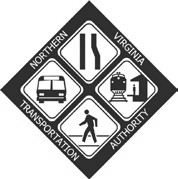 Upcoming Public Information Meetings:NOTE: For the latest information on upcoming public meetings, please refer to the “Events and Meetings” section on our home page: https://thenovaauthority.org/Arlington CountyBlue Silver Line Mitigation - Purchase of four new transit buses to introduce Silver Line connecting service. Arlington Transit is using the four 19 passenger buses to enable additional capacity on the ART 43 Route between Crystal City, Rosslyn and Court House.$1,000,000 (FY2014)AcquisitionCompleted.ArlingtonCountyBoundary Channel DriveInterchange – Constructs tworoundabouts at the terminusof the ramps from I-395 toBoundary Channel Drive,which eliminate redundanttraffic ramps to/from I-395. Inaddition, the project will createmulti-modal connections (newtrail connection to the Mt.Vernon trail) to/from theDistrict of Columbia that willpromote alternate modes ofcommuting into and out of theDistrict.$4,335,000(FY2014)ConstructionSeptember 2022: Groundbreaking for this project occurred 9/28/22. Construction activities are underway, with finish anticipated end of next year.  June 2022: 100% plans submitted to Arlington mid-June for comments. CN anticipated to begin end of July (date subject to change).April 2022: 90% plans were submitted to VDOT. Comments have been submitted to Design-Build consultant from Arlington County. Schedule is on track for beginning Construction in Summer 2022.March 2021: The Design-Build RFP was released on March 2021; bids were received from 3 short-listed firms in May, VDOT was reviewing bids.November/December 2020: A virtual Public Hearing was held on November 5, 2020. The Design-Build RFQ was advertised on 10/21/2020.January 2020: Agreement to transfer PE/ROW/CN phases from County to VDOT was executed on January 14, 2020. Long BridgeDrive wascompleted inJune 2018andinterchangeis expectedby December 2023.December 2023.50.7%Arlington CountyColumbia Pike Multimodal Improvement – Includes a modified street cross-section with reconfigured travel and transit lanes, medians and left-turn lanes, utility undergrounding and other upgrades along Arlington’s 3.5-mile Columbia Pike corridor from the FairfaxCounty line on the west end to Four Mile Run.$12,000,000 (FY2014)ConstructionNVTA-funded construction tasks are completed, and NVTA SPA is closed-out. Project completed; a ribbon-cutting ceremony was held on November 14.Sanitary sewer and storm sewer anticipated for completion by later 2020. Utility work is ongoing on the west segment. Dominion Energy is completing west end undergrounding and will start removing overhead lines.  Verizon/Comcast to follow.Fort Myers completed sidewalk, curb, gutter, installation of street lights, and roadway reconstruction, between South Dinwiddie and South Greenbrier Streets.  Roadway work started on the south side/median between South Greenbrier and South Jefferson Streets.  Intersection work at Columbia Pike and South Dinwiddie anticipated for week of Aug. 3.All remaining work is anticipated to complete by fall 2021..Spring 2021Completed in July, 2020.100.0%Arlington CountyColumbia Pike Multimodal Street Improvements (East End) – Includes a modified street cross- section along the eastern portion of Arlington’s 3.5-mile Columbia Pike corridor. Specific works includes realignment of road including shifting the roadway south of its existing location, eliminating the s-curves, utility undergrounding and enhancing pedestrian facilities.$10,000,000 (FY2015-16)Preliminary Engineering, ConstructionJanuary 2023 - Notice to Proceed for this project is currently March 20, 2023.  The preconstruction meeting is planned for February 24, 2023.  December 2022 - All easement agreements and the VDOT license agreement are secured for Segment A West (S. Orme to S. Nash).  Anticipate Notice to Proceed, spring 2023.November 2022 - Anticipate Notice to Proceed Spring 2023.  October 2022 - Arlington County Board approved the VDOT license agreement and Sheraton easement acquisitions at the September Board meeting.  Notice to proceed will follow once paperwork is complete.June 2022 - Milani Construction was awarded the contract for this segment.  Prior to issuing a Notice to Proceed, County staff are waiting on one easement agreement and one license agreement.  May 2022 - County Board awarded the contract in May, 2022.April 2022 - Three bids were received on March 11, 2022.  County Board expected to approve award of contract to lowest responsible bidder on April 23, 2022.  Still awaiting easement for two properties.March 2022 - Final design is approved.  ITB was advertised on February 10, 2022, with bid openings March 11, 2022.   County staff continues to work on securing easements for two parcels.July/August 2021 Update: Segment A (East End) was split into two sections. First section is Orme to Oak (West) and the second is Oak to Joyce Street (East).Segment A West:May 2021 - Design 100% complete. Final plans submitted to the County for review.  Easements documents prepared for property owners’ signatures.  County staff was working with VDOT/EFL to finalize plats and obtain easements.  Segment A East: is subject to negotiations with Arlington National Cemetery (ANC).  ANCSE-DAR MOA signed by all parties.    May 2021 - DAR 100% final signed plans were sent to the County. County staff to confirm all comments have been addressed.  Bid proposals were due back to Eastern Federal Lands in mid-July with award ~mid-August 2021.ANC 100% plan have been submitted to the County.  Comment resolution meeting to occur in mid-July 2021. Western Half– Fall 2024; Eastern Half– projected Spring 2024 (depending on negotiations)Western Half– Fall 2024; Eastern Half– projected Fall 2024 (depending on negotiations)10.0%Arlington CountyCrystal City Multimodal Center – Provides four additional saw-tooth bus bays for commuter and local bus services, seating, dynamic information signage, lighting, additional bicycle parking, curbside management plan for parking, kiss and ride, and shuttles, and pedestrian safety improvements along 18th Street South between South Bell Street and South Eads Streets.$1,500,000 (FY2014)ConstructionArlington completed the majority of the project (the additions of saw-tooth bus bays, seating, lighting, additional bicycle parking, pedestrian safety improvements, and the curbside management plan) in May 2017Ribbon cutting occurred on May 18, 2017. NVTA project is closed out.Project is completed and open.Completed.April 2018..100 %ArlingtonCountyBallston-MU MetrorailStation West Entrance –Constructs a second entranceto the Ballston- MU MetrorailStation, at North Fairfax Driveand North Vermont Street.Includes two street-levelelevators & escalators,connecting to an undergroundpassageway & newmezzanine. It will have faregates, fare vending machinesand an attended kiosk.Provides direct access,relieves congestion at thecurrent entrance and providesfor more even distributionalong the platform.$12,000,000(FY2015-16)Preliminary EngineeringJanuary 2023 - Design team progressing the 35% design update, expected submittal date March 2023, coordinating with County and WMATA on executing five soil borings. Finalizing MOT approach.December 2022 - Design team progressing the 35% design update, currently updating mezzanine layout and the structural design, and coordinating soil boring work. Expected completion of design update is winter 2023.November 2022 - Design team progressing the 35% design update based on feedback received from over the shoulder meetings w/ various WMATA design disciplines. Coordination on soil boring work continue.October 2022 - Design team working through the WMATA permit process for soil boring work. Over the shoulder meetings are being held with WMATA to review design updates in preparation of 35% design plan submission.September 2022 - Design team progressing the 35% design update, coordinating with County and WMATA on the executing five soil borings, and scheduling the review meetings with various design disciplines.July/August 2022 - Design team progressing the 35% design update, coordinating with County and WMATA on the executing five soil borings, and scheduling over the should review meetings with various design disciplines.June 2022 - Design team is progressing the 35% design update of the new entrance. Design team is coordinating with County & WMATA on the execution of five soil borings to validate existing subsurface information.May 2022 - County and design team met with WMATA Fire Marshal and other WMATA staff on new egress exit design on April 25. Fire Marshal concurred with the design; design team is advancing the design update.April 2022 - County & WMATA analyzed design alternatives for egress improvements and determined path forward. County & design team will meet with WMATA Fire Marshal on new egress exit design week of April 25.March 2022 – WMATA concurred w/ proposed design approach for vault penetration: 3-4' openings in vault wall for elevator access.  County continues to work w/ WMATA to optimize design for egress improvements.February 2022 - County proposed path forward for the vault penetration is awaiting WMATA concurrence. Alternative designs for egress exit improvements are being reviewed for constructability and cost impacts.January 2022 - County & STV met w/ WMATA to present options for vault penetrations; anticipate confirmation on approach in February 2022.November-December 2021 - STV advancing vault penetration design; continuing conversations w/ WMATA on vault penetration design; follow-up meeting in January 2022. Evaluating options to locate egress stairs closer to station to improve egress times per WMATA Fire Marshal, plans to present options in February 2022. October 2021 - Change order No. 2 has been executed. September 2021 - County and WMATA resumed bi-weekly meetings to review 35% design progress.  County close to executing new change order for work related to easements and compliance with WMATA requirements.July-August 2021 - The County working with STV to negotiate and process the new change order to integrate design changes made to the new West entrance layout. In the meantime, STV continues to advance the structural and architectural design elements to avoid further delays.FY 2027PE ends in 2022.16.5%ArlingtonCountyGlebe Road CorridorIntelligent TransportationSystem Improvements –Design and construction ofIntelligent TransportationSystem (ITS) and AdaptiveTraffic Control System,including hardware andsoftware for real time trafficdata collection, ForwardLooking Infra-Red (FLIR)traffic detection, 3Dpedestrian and bikedetection, interactive audibleADA accessible pedestriancrossings, CCTVs, backuppower supply informationsystems, queue detections,and dynamic message signs.$2,000,000(FY2015-16)Preliminary Engineering,ConstructionTask 1 – On Site Support -Work completedTask 2 – Chain Bridge ITSupgrades – Final Plansapproved by VDOT —preparing bid package. Delayed due to procurement issues.Task 3 – Chain Bridge Fibercommunication – Completed.Task 4 – ITS EquipmentInstallations – Completed.Task 5 – TSP equipmentinstallation – Waiting oncontract to procure TSPequipment.September 2022 - Procurement is delayed due to ongoing VDOT's project along the corridor.March 2021 - All segments of this project are completed except the Chain Bridge Road portion. Staff is working to publish a construction bid for this segment. Currently expect construction to start this fall, with a construction duration of around 12 months.Task 1 –completedTask 2 – Spring 2021.Task 3 -CompletedTask 4 –CompletedTask 5 – Fall2019ProjectCompletion:November 2023.Task 1 –completedTask 2 – Spring 2021.Task 3 -CompletedTask 4 –CompletedTask 5 –Fall 2019ProjectCompletion:Spring 202131.2%    ArlingtonCountyLee Highway Corridor ITSEnhancements – The projectproposes to addresscongestion, safety, and transitissues by installing anIntelligent TransportationSystem (ITS) andcorresponding AdaptiveTraffic Control Systemprogram, to better managetraffic flow for bothautomobiles and buses. Theproject will install additionalBluetooth devices, countstations, CCTV cameras, andForward Looking Infrared(FLIR) detectors in order tomonitor traffic flow and safetyof all modes. At theinterchange of Lee Highwayand I- 66, the project willupgrade two signals,providing a better-timedconnection between I-66 and Lee Highway. The project will also upgrade existing mast arm signals and add or improve existing streetlights along Lee Highway.  $3,000,000(FY2017)Preliminary Engineering,ROW,ConstructionTask 1: On-Site ITSConsultant – Work completed.Task 2: Signal Upgrades –July-August 2021 - Staff is finalizing Design Plans with VDOT comments.Need to purchase nutrient credits to satisfy VDOT comment.Task 3: Streetlighting –Construction not started due to Streetlight Management Plan update.Task 4: ITS equipmentdeployment - Field surveycompleted. EquipmentPurchase Orders completed.January 2023 - One (1) Signal Design accepted by VDOT and Approved by Arlington County. Discussed Civil comments with VDOT; Minor revisions to come and prepare for 100% Submittal to VDOT.December 2022 - 100% Design completed for one (1) intersection. Currently verifying changes then prepare for VDOT submittal. 100% Civil design currently underway. One signal design sent for VDOT review.November 2022 - Submitted one (1) 100% Design for VDOT approval. Advancing two (2) Designs to 100%.October 2022 - Received VDOT Comments for two (2) intersection Designs. Begin reviewing and addressing comments for next submission.September 2022 - Submitted two (2) intersection designs for VDOT and County review. Progressing one intersection towards 100% Design.July/August 2022 - Received County Approval for 1 Design; Advancing 2 Designs to 90%; Advancing 1 Design to 100%. Addressed VDOT and County comments for two (2) intersections. Expect to submit two packages for VDOT and County Review next period.February 2022 – Completed review of one (1) signal plan set; will move forward for County approval. DesignTasksTask 1 –CompleteTask 2 –Fall 2020Task 3 –Fall2020Task 4 –Fall2020Construction:Tasks 5 –Fall 2021Task 6 –Construction of Task 3,Fall 2020.ProjectcompletionDecember 2022.DesignTasksTask 1 –CompleteTask 2 –Fall 2020Task 3 –Fall2020Task 4 –Fall2020Construction Tasks 5 –Fall 2021Task 6 –Construction of Task 3, Fall 2020.ProjectcompletionDecember 2022.13.3%Arlington CountyCrystal City Streets: 12th Street Transitway, Clark/Bell Realignment & Intersection Improvements – The goal is to streamline the existing road network, make movements for all modes of transportation more efficient, create new connections to the street grid network, and to construct an extension of the Crystal City-Potomac Yard (CCPY) Transitway. It includes reconfiguring the street between South Eads Street and South Clark Street to provide exclusive transit lanes, reconfigure and realign a segment of Clark Street with Bell Street, and the intersection improvements around 23rd Street South and US-1 will simplify the design of three closely-spaced intersections that are confusing and inefficient for all modes.$11,600,000 (FY2017)Preliminary Engineering, Construction12th Street Segment – The County decided to combine this phase of the project with the larger CCPY extension project to Pentagon City Metro. The 12th Street Design proceeding in coordination with work being completed as part of the Transitway Extension.January 2023 - Construction continues apace and on schedule.December 2022 - 12th St. Improvements: Anticipate completion of CN phase by mid-2023. 15th St. Improvements: Anticipate completion of CN phase by early 2023.October 2022 - Segment 1 of Transitway under construction.September 2022 - Segment 1 of Transitway under construction.June 2022 - 15th St: 90% re-design plans submitted to the County for comment mid-June.November 2021 - Construction contract award for 12th St project was approved by County Board; anticipate beginning construction in Spring 2022.March 2021 - The 100% design plan package was submitted for VDOT review. All required easements were obtained. 23rd Street Segment – The segment between US1 and Eads will be completed in Phase 1. September 2020 - Construction started.Phase 2 will include the reconfiguration of US1 interchange and adjacent pedestrian facilities as well as the section of 23rd Street from US 1 to Crystal Drive.This project will be designed in coordination with an adjacent private sector development. Discussions have begun with that developer and utility design has begun and is in progress.The Clark/Bell Realignment 60% design plans need to revert to 30% stage because of the adjacent private development proposal. Staff is awaiting a revised fee proposal and schedule from the design consultant.December 2025December 202530.8%Arlington County ART Operations and Maintenance Facilities – This funding will enable construction for parking additional ART buses, facilities for maintenance and bus operations, as well as enclosed storage for transit infrastructure. When complete, ART will have the support network it needs to increase ridership, including new routes and increased services, and to keep the entire bus fleet maintained and in service.$39,027,000 (FY2018-23 SYP)Preliminary Engineering, Construction, Asset Acquisition.January 2023 - Installation of site sewer and water lines, SWM system and Site A retaining walls complete. Building foundation work 60% complete. Permit drawings for BEB canopy footings will be submitted in Jan.December 2022 - Turner continues with submitting construction submittals and RFIs for response by the County and design team. Coordination continues with Dominion Energy for temporary and permanent power supply.November 2022 - Construction underway. Turner proceeding w/ submittals. Design team responding to RFIs. Site lighting and utilities disconnected and caped. Pile installation along the channel wall has started.October 2022 - Turner has mobilized to the site. All permits have been received. Power design still pending Dominion approval. Turner working on relocating sewer line and installing new water line.September 2022 - All permits have been received and Turner is planning the start of various site activities. Dominion has started the design for temporary power and started planning for 34.5KV service.July/August 2022 - AOMF building permit final approval pending. Separate demo permit was approved. Pre-construction meeting held on Aug 2. Turner started mobilizing the site. Coordination w/ utility companies underway.June 2022 - County issued GMP Amendment to Turner on June 3. Construction NTP issued to Turner on June 14, and a ground-breaking event was held on June 15.  Initial comments on building permit design package for maintenance building & garage addressed.May 2022 - At the May 14 meeting County Board approved the GMP (NTP to contractor expected early June) and Use Permits to temporarily park buses at N Quincy site. Site modifications are underway.April 2022 - Final GMP submitted on April 19; under reviewed by County Purchasing for Board May award. County reviewing concept plans submitted by Stantec for EV bus charging & solar panels & initial estimate.March 2022 - Guaranteed Maximum Price (GMP) submitted March 3.  Stantec submitted revised plan of changes in GMP set. County requested Use Permit for temporary bus parking at County Quincy property; Board will consider it in May meeting.February 2022 - Stantec proceeding w/ 100% CD package. Permit package submitted to County for civil and building design. Modifications for temporary bus parking at County Quincy property to be completed by 3/31/.December 2021 - DPRT committed additional funding of $20.6M. Negotiating w/ neighbors on construction easements. Met with County C2E2 Commission on Dec 13, 2021.  Addendum issued to the design team to design EV charging.October 2021 - Received CMAR revised construction estimate on October 20 and received 50% Construction Documents on October 21, 2021.  Working with County's Real Estate Bureau to obtain required construction easements.September 2021 - Received the final Design Development set on 9/16/21. Issued NTP for Construction Document phase on 9/22/21.May – June 2021 - The Schematic Design package was submitted on May 14 and reviewed by the County. The NTP for the Design Development phase was issued on June 10, 2021.Public meetings were held on June 15 and June 16, 2021. February – March 2021 - The CMAR contract award to Turner Construction was approved by County Board on February 20, 2021; the NTP was issued in March 2021. January 2021: The County awarded a design contract in early October 2020, to Stantec. Stantec design team submitted the final concept plan in January 2021, and it was accepted by County on January 17, 2021.  Fall 2023  Construction Expected to Start Spring/Summer 2022.7.5%ArlingtonCountyIntelligent TransportationSystems Improvements–This funding will enable implementation of upgraded ITS, adaptive signal optimization, real-time signaloptimization, additional Bluetooth devices, count stations, CCTV cameras, FLIR detections; enable future initiatives such as connected vehicles and transit signal priority.$10,000,000(FY2018-23SYP)Preliminary Engineering,ROW,Construction, Asset Acquisition.Phase I: Washington Blvd.Corridor ITS Enhancements($4,000,000):Task 1: Planning/Scoping – Task 1.1 - Corridor tour, intersection analysis &selection – Completed - 7 intersections were selected for ITS Enhancements; however, 4 intersections were only selected considering the funding.Task 1.2 – Survey Request – Completed - Survey has been completed and received for all intersections were recently received.Task 1.3 – Project websitesetup – CompletedTask 1.4 – RFP preparationfor design – Completed –Proposal received andevaluated from the consultantfor the design of 3intersections. NTP has been issued for design.Task 1.4a – RFP preparation for design – Completed. Task 2: Plan Development Task 2.1 – 30% Plan Development – Completed – 4 intersections (1 intersection being designed in-house)2.2 – 90% Plan Development – Completed – 4 intersections (1 intersection being designed in-house). Plans circulated for VDOT & County’s review and comments.2.3 – 100% Plan Development – Ongoing – 2-4 intersections.2.4 – Final Plans – 2 of 4 completed.Task 3: ROW Authorization – Ongoing – Permanent & Temporary Easement.Task 4: Advertisement/Award – Ongoing - 2 of 4 completed (1 intersection is being constructed using on-call Contractor)Task 5: Construction – Ongoing – 1 of 4 intersections Task 6: ITS Equipment Deployment – OngoingNovember 2022 - (4 Intersections)- Design phase (Completed)-ROW Acquisition of 2 intersections (Ongoing)July/August 2022 - (Washington Blvd Corridor/4 Intersections) - Design & ROW of 2 intersections (Ongoing). Constructions of 2 intersections completed.Phase II: CrystalCity/Pentagon City area ITSEnhancements ($4,000,000) -Task 1: Survey Request – Completed – Survey was requested for two intersections.Task 1.4 – RFP preparationfor design – Completed – one designed by consultant another designed in-house.Task 2: Plan Development Task:2.1 – 30% Plan Development – Ongoing – 2 intersections (1 intersection is planned to being designed in-house).Due to significant increase in development in Crystal City/Pentagon City area after Amazon’s announcement, most of the signalized intersection are being upgraded by new development; County is looking into different options to expand its ITS capabilities along the corridor.January 2023 - Pre-construction meeting of one intersection under Phase II will be held end of January.  One additional intersection along Crystal/Pentagon City corridor for ITS upgrade was added to Phase II.  November 2022 - (2 Intersections)-Construction contract awarded for 1 of 2 intersectionsPhase III: Columbia Pikecorridor ITS Enhancements($2,000,000) –Task 1: Survey Request – Completed.County’s Columbia Pike multi-modal project will be upgrading all the signalized intersections along Columbia Pike corridor; County is looking into different options to expand its ITS capabilities along this corridor as well.July/August 2022 - (Crystal City-Pentagon City/2 intersections) - design ongoing for 2 intersections.Summer2024Summer202416.5%Arlington CountyCrystal City Metrorail Station East Entrance and Intermodal Connections – This project will design and construct a second entrance to the Crystal City Metrorail Station at the northwest corner of the intersection of Crystal Drive and 18th Street South. The new entrance will be located to the east of the existing entrance, which is located on South Bell Street at 18th Street South and will provide access to the east side of the train platform.$5,000,000 (FY2018-23SYP)Preliminary EngineeringJanuary 2023 - Design team finalizing 30% design package and preparing Guaranteed Maximum Price (GMP) Proposal for Final Design and Construction. Anticipate NTP in May 2023. County and WMATA finalizing agreement.December 2022 - Design team coordinating comment resolution with County & WMATA & finalizing final 30% design package by Dec 30, 2022.  Guaranteed Maximum Price proposal for next phase anticipated in January 2023.November 2022 - Design team working on resolving 30% design comments received.  Final 30% Design package scheduled to be resubmitted in December and work on the current phase to be completed by December 31, 2022.October 2022 - Project Team submitted the 30% design plans on Oct 10 for County & WMATA review. Technical coordination & comment resolution meetings in Nov/Dec as the project team prepares final design package.  September 2022 - Virtual community meeting held 9/6. 30% design expected to be complete by Dec 2022. Negotiations continue with JBG Smith on Design/Build Agreement and with WMATA on Project Coordination Agreement.July/August 2022 - 30% design advancing.  Negotiations with JBG Smith on Design/Build Agreement and with WMATA on Project Coordination Agreement continue.  Virtual community meeting scheduled for September 6, 2022.June 2022 - 30% design advancing. Technical meetings w/ WMATA continue. Negotiations w/ JBG Smith on Design/Build Agreement continue and negotiations with WMATA on Project Coordination Agreement resume.May 2022 - The 30% design is advancing. Technical coordination meetings with WMATA continue. Negotiations with JBG Smith on Design/Build Agreement continue.April 2022 - Optimization of at-grade entrance design underway as part of 30% design based on WMATA input. JBG Smith submitted MOT memorandum & coordination meeting scheduled for April 28.  March 2022 - County Board approved shifting entrance design to at-grade alternative to reduce project costs at the March meeting; 30% design will be based on this alternative. Revised project schedule underway.December 2021 – February 2022 - Negotiations continue w/ JBG Smith on next project phase. 30% design work advancing, with coordination with WMATA. Upcoming meetings scheduled with WMATA for construction cost efficiencies. November 2021 - Technical coordination meetings w/ County, WMATA and JBG Smith complete; final PE package will incorporate comments received. September 2021 - PE Package No. 2 received; County and WMATA staff provided comments to the design team.June - August 2021 - The WMATA compact Public Hearing was held on July 13. In advance of the Public Hearing the project team presented the project to the County’s Transportation Commission on July 1, 2021, and held a pop-up event at the Crystal City Metrorail Station entrance on June 30, 2021.WMATA and County started discussions on the Project Coordination Agreement for the final design and construction of the project. County sent an initial draft to WMATA on April 2021 for review. County received comments back from WMATA which are under review. County and WMATA anticipated to meet to discuss comments in the July/August 2021 timeframe.County staff-initiated negotiations with JBG Smith on the Comprehensive Agreement for the design build phase and is holding bi-weekly meetings to advance the process.April 2021 - On April 7, 2021, the County received notice that FTA determined the Arlington County’s NEPA document met the criteria of a Class II listed Categorical Exclusion as set forth in 23 CFR 771.118(c)(8). NEPA phase complete.  WMATA and County provided comments on the initial PE package. JBG Smith design team met with WMATA and the County to review comments. PE Package No. 2 including a cost estimate anticipated to submit in the July/August 2021 timeframe and the final PE package in fall 2021.February – March 2021 – A project video was posted on the County project webpage in February 2021. On March 31, 2021, the County conducted a live virtual public Q&A session to provide details about the project and answer public questions, a link to the recording of session was posted to project website.  September 2020 - The formal kick-off meeting with the County, WMATA, JBGS and governmental and agency stakeholders was held on September 25, 2020.June 2025.September 2021.63.5%ArlingtonCountyPentagon City MultimodalConnections andTransitway Extension –The project adds capacity andmakes operationalimprovements to aninefficiently performing area ofPentagon City, where there ishigh demand for transit,pedestrian, and bicycle trips,but where the layout ofexisting streets makes thosetrips slow, difficult, anddangerous, thus pushingusers into automobile tripsthat exacerbate congestion.The project providesdedicated bus lanes forMetroway service, a premiumbus service that operatesmuch like bus rapid transit.$28,850,000(FY2018-23)ConstructionMultimodal Connections – Segment IIaJanuary 2023 - Segment IIA 100% design complete and final comments are being addressed. Initiating easement negotiations for Segment 2a.December 2022 - 100% design submittal is currently under County review.November 2022 - Design engineer advancing 100% design for Segment IIa. Easement negotiations w/ property owners initiated. Signal design & MOT coordination continues for Segment IIa.October 2022 - Design engineer advancing 100% design for Segment IIa. Easement negotiations w/ property owners initiated. Signal design & MOT coordination continues for Segment IIa.September 2022 - Segment IIA 100% design underway and easement negotiations w/ property owners initiated. County coordinating on several items w/ Pen-Place design and construction.July/August 2022 - Construction of Segment I underway. Review completed for Segment IIa 90% design. County coordinating on Pen-Place development design/construction items. MOT coordination initiated for Segment IIa.June 2022 - Construction of Segment I underway. 90% design for Segment IIa was submitted on June 16 and is under review. County coordinating on several design/construction items regarding Pen-Place development.May 2022 - Groundbreaking for Transitway Extension held 5/9. Construction of Segment I is underway. 90% design for Segment IIa is in progress. Coordination of Segment IIa and Pen Place designs are in progress.April 2022 - Initial construction activities for Segment I underway. A groundbreaking ceremony is scheduled for May 9.November 2020: A virtual Design Public Hearing was held on November 18, 2020. Construction is anticipated to begin in Fall 2021.August 2020: 90% Design Plans were submitted to VDOT on August 12, 2020; all comments received and staff working on addressing them in 100% Design Plans scheduled to be submitted in February 2021. June 2019:30% design open house with the public was held on 6/25/2019. Transitway –Segment I:January 2023 - Construction of Segment 1 is ongoing and expected completion is spring 2023December 2022 - Construction of Segment 1 is ongoing and expected completion is spring 2023.November 2022 - Segment I construction underway.October 2022 - Segment I construction underway.September 2022 - Segment I construction underway.July/August 2022 - Construction of Segment I underway.June 2022 - Construction of Segment I underway.May 2022 - Construction of Segment I is underway.The Civil design for Segment I  complete. The construction of Segment I will be coordinated with the 12thStreet South project. The 12th Street South project and the Segment I of the Transitway will be packaged into one ITB. The PM team was working on developing the ITB package.The easement negotiation process for the 12th Street S/Long Bridge Dr station completed.February 2022 - Pre-construction activities still underway; anticipated construction starts in April 2022.December 2021 - County Board approved award of Segment I construction contract.Segment II:September 2022 - Segment IIA 100% design underway and easement negotiations w/ property owners initiated. County coordinating on several items w/ Pen-Place design and construction.July/August 2022 - Review completed for Segment IIa 90% design. County coordinating on Pen-Place development design/construction items. MOT coordination initiated for Segment IIa.June 2022 - 90% design for Segment IIa was submitted on June 16 and is under review. County coordinating on several design/construction items regarding Pen-Place development.May 2022 - 90% design for Segment IIa is in progress. Coordination of Segment IIa and Pen Place designs are in progress.April 2022 - 90% design for Segment IIA underway. Segment IIA along 12 St is adjacent to PenPlace development.March 2022 - Traffic Signal 60% design for Segment IIA review complete.The design of Segment II divided in two sections: Segment 2a, 12th St S from Long Bridge Drive to S Fern St and Segment 2b, 12th St S from S Fern St to S Hayes St. February 2022 - Continuing to develop 90% design for Segment IIA.  Traffic Signal 60% design for Segment IIA review complete.For Segment 2b, the Consultant submitted the revised Traffic and Operations analysis and VISSIM models. The submittal under County review.ITB for Multimodal Connections and Transitway Extension - Segment I have been advertised and bids were due October 1, 2021.January 2022: Developing 90% design for segment 2a. Traffic Signal 60% design for Segment IIA submitted & under review.April 2025.April 2025.0.2%Fairfax CountyFairfax Connector Expansion - New and improved service within the I- 66 Corridor and locations in southern Fairfax County, including service between the Vienna Metrorail Station and Centerville, and in the Huntington and Springfield areas.$6,000,000 (FY2015-16)AcquisitionCompleted.Fairfax CountyUS1 Richmond Highway Widening - 2.9 miles section between Mt. Vernon Memorial Highway (south) and Napper Road will be widened to six lanes.$1,000,000 (FY2015-16)Design, Engineering, EnvironmentalNVTA Fund for this funding cycle is fully utilized, project continuing. Final reimbursement in November 2016.For latest project status, see below for the FY2018-23 SPA.Fairfax County UPC 106742Frontier Drive Extension - Extend Frontier Drive from Franconia-Springfield Parkway to Loisdale Road, including access to Franconia- Springfield Metrorail Station and interchange improvements (braided ramps) to and from the Parkway. Provide on-street parking along Frontier Drive where feasible, as well as add pedestrian and bicycle facilities.$2,000,000 (FY2015-16)Design, PEVDOT is administering this project. Design and Preliminary Engineering related efforts are underway. NVTA funds are fully expended for this SPA, and NVTA SPA was closed out in August 2017.For recent project status related to NVTA’s FY2018-23 SPA, please see below.2022-2023Fall 2018 (Full payment made to VDOT)100%Fairfax CountyFrontier Drive Extension & Interchange Improvements (Continuation).$25,000,000(FY2018-23) ROWDecember 2022 - VDOT is responding to comments from the public hearing.July/August 2022 - Virtual Location and Design Public Hearing held 7/12/22. WMATA Environmental Evaluation Document completed 6/22. VDOT Environmental Assessment completed 6/22.June 2022 - VDOT has begun coordination with WMATA regarding the joint PH for the project, which is scheduled for July 2022. The WMATA Environment Document is complete.April 2022 - The Joint Public Hearing is now anticipated in mid-July. The WMATA environment document is expected to complete by May.March 2022 - VDOT has begun coordination with WMATA regarding the joint Public Hearing for the project, which is tentatively scheduled for June 2022.VDOT performed a high-level review of the proposed concept suggested by WMATA and has deferred the decision on whether to adopt it to Fairfax County.  There are cost and schedule implications involved. WMATA enlisted a consultant to review their proposed design. The analysis was received, and the parties had been discussing the design. VDOT/Fairfax County DOT and WMATA continue coordination efforts to address several design issues. VDOT completed a Virtual Public Information Meeting on May 17, 2021.VDOT is continuing design coordination with property owners including WMATA and responding to comments from the May 17, 2021, public information meeting.VDOT is developing Public Hearing Plans and the Intersection Modification Report (IMR).FCDOT received VDOT’s public hearing plans and the Intersection Modification Report (IMR), and provided comments to VDOT for consideration. VDOT also received a permit to continue geotechnical investigations on WMATA property.February 2022 - VDOT staff is finalizing IMR to be submitted to the Central Office for approval. Coordination continues with the stakeholders along the project corridor. PH is tentatively scheduled for June 2022.January 2022 - VDOT is finalizing the IMR for approval. Public Hearing (PH) plans were distributed and reviewed. PH is tentatively scheduled for 3/2022. This is subject to completion of the Environmental document.Currently being updated.FY20240%Fairfax CountyInnovation Metrorail Station– Construction of the Silver Line Phase II extension of the rail system from Washington DC, to and beyond the Dulles International Airport. This multimodal facility will include bus bays, bicycle parking, kiss-and- ride and taxi waiting areas, as well as pedestrian bridges and station entrances from both the north and south sides of the Dulles Airport Access Highway/Dulles Toll Road.$41,000,000 (FY2014)Preliminary Engineering,ConstructionSee current status below.Jan 2020Jan 202092.2%Fairfax CountyInnovation Metrorail Station (Continuation) - Construction of the Silver Line Phase II extension of the rail system from Washington DC, to and beyond the Dulles International Airport. This multimodal facility will include bus bays, bicycle parking, kiss-and- ride and taxi waiting areas, as well as pedestrian bridges and station entrances from both the north and south sides of the Dulles Airport Access Highway/Dulles Toll Road.$28,000,000 (FY2015-16)ConstructionContinuation of the above project.December 2022 - The facilities opened when Silver Line Phase 2 revenue service started on November 15, 2022.November 2022 - Facilities were open when Silver Line Phase 2 revenue service started on Nov 15, 2022.The Non-Residential Use Permit was received and substantial completion for the garage, which includes some aspects of the project, is completed on 6/26/2020. The work at the pavilion area including metro plaza and Kiss & Ride area was completed. However, the facilities will not open to public until Silver Line Phase 2 revenue service begins, as determined by WMATA.June 2020.All construction tasks completed in June 2020.NVTA SPA close-out pending.June 202099.4 %Fairfax County UPC 108720VA Route 28 Widening – Prince William County Line to Route 29 - Widen from 4 to 6 lanes including intersection improvements and pedestrian/bicycle facilities.$5,000,000 (FY2015-16)PE and Environment- al StudyJanuary 2023 - Construction is approximately 42% complete as of 1/1/2023.December 2022 - Land rights have been acquired on 32 parcels. As of December 1, 2022, construction is approximately 40% complete.October 2022 - VDOT approved final “Released for Construction” plans in September 2022. Substantial completion in Fall 2023.September 2022 - Land rights have been acquired on eight parcels. In November 2021, Shirley Construction submitted revised plans to include four noise barriers.  Project completion date has been delayed by these.July/August 2022 - Construction to proceed with Right of way acquisition. Shirley Contracting is presently negotiating with landowners for land rights. Land rights have been acquired on four parcels.May 2022 - A virtual (online) project Stakeholder meeting was held on May 11, 2022.  April 2022 - Construction (including clearing, grading, storm sewer and drainage facilities, utility relocation, curb and gutter, and paving) is underway in the project area between the Bull Run bridge and New Braddock Road.March 2022 - On February 14, 2022, VDOT authorized acquisition of Phase 2 Right of Way for the remaining required parcels, and FCDOT authorized Shirley Construction to proceed with Right of way acquisition.February 2022 - County Board meeting scheduled on 3/8/22 to acquire certain parcels if land acquisition is not complete by that time.November 2021 - Completion estimate is delayed, now anticipated for February 2024. Landowner negotiations ongoing. Noise barriers added.June - July 2021 - On June 14, 2021, VDOT and FHWA concurred with the revised Final Noise analysis which proposes construction of four noise barriers as part of the project. A Community information meeting was held on June 17, 2021 to present the noise analysis. Ballots for a vote on the noise barriers were mailed to benefitted property owners and residents on June 24, 2021, and were due back to FCDOT by July 15, 2021.  On noise wall voting, majority voted in support of construction of all four barriers, which were incorporated into the project.Construction ongoing.June 2020 - Notice to proceed was issued to Shirley Contracting Company (SCC) on June 15, 2020. Contract substantial completion date is spring 2023, with final completion projected for summer 2023.December 2023.PE and Environment al Study – late Spring 2020.ROW – 2022.86.5%Fairfax County UPC 108720VA Route 28 Widening – Prince William County Line to Route 29 (continuation) - Widen from 4 to 6 lanes including intersection improvements and pedestrian/bicycle facilities.$5,000,000(FY2017)PE, ROWContinuation of the 2015-16 project. See above for status.Early 2024PE and Environmental Study – late Spring 2020.Row - 2022         0%Fairfax CountyVA Route 28 Widening – Prince William County Line to Route 29 (continuation) - Widen from 4 to 6 lanes including intersection improvements and pedestrian/bicycle facilities.$16,000,000(FY2018-23)ConstructionContinuation of the 2015-16 project. See above for status.Early 2024PE and Environmental Study – late Spring 2020.Row – 2022.4.5%Fairfax CountyUPC 107937Fairfax County ParkwayImprovements – A Study ofshort and long-term corridorimprovements, EnvironmentalAssessment (EA)/ Finding ofNo Significant Impact(FONSI), and/or PreliminaryEngineering for five segmentsof the Parkway.$10,000,000(FY2015-16)Design,Environmental,PEJanuary 2023 - The overall project is about 50% complete, including obtaining survey information and developing multiple designs. PAC plans submitted December 2022 with PAC meeting to discuss comments January 2023.March 2022 - Project is 32% complete. Categorical Exception (CE) obtained as part of NEPA process.July 2020 - NEPA documents in progress.IJR report was submitted in June, and Field Inspection plan in July 2020. December 2019 - A public design hearing was held on December 12, 2019.August 2020 - Design by WR&A is ongoing. Fairfax County Board of Supervisors endorsed the public hearing design plans on April 14, 2020.FI plans for first segment submitted to VDOT August 2020.Overall project PE phase is delayed, now anticipated to complete by fall 2023, and the ROW phase by spring 2025.June 2021 - IJR completed in July 2020. Consultant preparing Field Inspection plans. Field Inspection Plans for Segment II (Nomes Court to Route 29) submitted June 2021 to VDOT.PE phase by fall 2023.ROW phase by 2025.70.0%Fairfax CountyUPC 107937Route 286 Fairfax CountyParkway Widening: Route123 to Route 29 – WidenRoute 286 from four lanes(undivided) to six lanes(divided). It also includes bike-ped amenities such as pavedtrail. Intersection improvementand access management willbe considered in design.$10,000,000(FY2017)ROWContinuation of the above project.PE phase by fall 2023.ROW phase by 2025.0%Fairfax CountyRoute 286 Fairfax CountyParkway Widening: Route123 to Route 29 – WidenRoute 286 from four lanes(undivided) to six lanes(divided). It also includes bike-ped amenities such as pavedtrail. Intersection improvementand access management willbe considered in design.$67,000,000(FY2018-23)ROW, ConstructionContinuation of the above project.ROW Phase by 2025.Construction by 2027.ROW Phase by 2025.Construction by 2027.0%Fairfax CountyUPC 109814 &5559Rolling Road Widening –Widen Rolling Road from 2 to4 lanes from Old Keene MillRoad (VA 644) to FranconiaSpringfield Pkwy (VA 289)and Fairfax County Parkway(VA 286). Project will addpedestrian and bicyclefacilities.$5,000,000(FY2015-16)Design, PE,ROW.October 2022 - Phase 2 ROW acquisition started in February 2020 and ended summer 2022.March 2022 - Phase 2 construction is delayed, now expected to begin end of 2024 and complete end of 2026.November 2021 - Phase 1 construction began on February 3 and completed in November 2021.Phase 1 (interim improvements at the intersection of Old Keene Mill Road and Rolling Road) ROW acquisition has been completed. Phase 1 utility relocation has been completed. Phase 2 ROW acquisition started on 2/5/2020.  February 2022 - Advertisement for Phase 2 construction will occur spring 2024. Phase 2 construction to begin in summer 2024 and end in winter 2026.Phase 1:2021Phase 2:2026 Nov 202075.0%Fairfax CountyRolling Road Widening (Continuation).$11,111,000(FY2018-23) ROW, ConstructionContinuation of the above project.Phase 1:2021Phase 2:20260%Fairfax CountyWest Ox Bus Garage - Expands capacity of the West Ox bus facility and allows for additional, increased FairfaxConnector bus service. Includes 9 maintenance bays and expansion of facilities for bus drivers and security.$20,000,000 (FY2015-16)ConstructionProject complete. January 2018.January 2018.100.0%Fairfax County UPC 106917(Parent UPC 52328; AssoUPC 99478)Route 7 Widening: Colvin Forest Drive to Jarrett Valley Drive – Widen Route 7 from four to six lanes, improve intersections, and add 10-ft shared use path on both sides with connections to local trails.$10,000,000 (FY2017)ROWAll NVTA-funded tasks are completed, and NVTA SPA was closed in October 2021.September 2022 - Three Lanes of Route 7 Eastbound Open in Reston, between Reston Parkway and Iva Ridge Drive.April 2022 - Except 0.5 miles, noise barrier construction was in the 3rd of 4 construction phases by year-end 2021.  Bridge work started in 2022 and is expected to last for two years. Project is 59% complete.March 2022 - Except 0.5 miles, noise barrier construction was in the 3rd of 4 construction phases by year-end 2021.  Bridge work started in 2022 and is expected to last for two years. Project is 59% complete.Construction is ongoing; on time to be completed in June 2024.Project was 46% complete as of May 2021.2024June 2021100%Fairfax CountyRichmond Highway BRT: Phases 1 and 2 – This includes median running BRT from Huntington Metro Area to Fort Belvoir. The project will include new transit stations, facilities for bicycle, pedestrian, and vehicle travel modes.$250,000,000 (FY2018-23SYP)Design, ROW,ConstructionJanuary 2023 - 80% Design completion anticipated for Summer 2023. Utilities and ROW work ongoing. BRT Executive Committee met 1/17 to give project progress and decide on station renaming.  Public outreach in Spring.December 2022 - The final station renaming decision is expected this winter. A public outreach event will be held in spring to select the final windscreen designs for each station.  October 2022 - Community Charm Conversations for Stations is complete and team is working on next phase of work which includes interpretations of themes and artwork with High School Students.September 2022 - Community Charm Conversations for Stations is complete and team is working on next phase of work which includes interpretations of themes and artwork with High School Students.July/August 2022 - 60% Design Plans are delayed; plan comments process is ongoing. Community Charm Conversations for Stations have begun.June 2022 - Team is working on 60% design plan comments. Community Charm Conversations for Stations anticipated to begin in Summer 2022. Kick off meeting being planned for July 2022, exact date is forthcoming.May 2022 - Team is working on 60% design plans, to be completed in May 2022. Community Charm Conversations for Stations anticipated to begin in Summer 2022. Project material available on URL. PIM event held on May 3, 2022.April 2022 - Design Updates & N Kings Hwy Intersection Improvements, 6:30 pm open house, 7 pm presentation; 5/3/22: Turn Lane Analysis Community Center (7950 Audubon Ave) Open House 6:30pm-9:00 pm. Community Charm Conversations for Stations anticipated to begin in Spring/Summer 2022.March 2022 - BRT Executive Committee met and took action on location of community charm elements to be designed for windscreen of stations. Public meetings in Spring '22. Design plans to be completed in Summer.February 2022 - Team is working on 60% Design Plans to be completed in Spring/Summer 2022. Community Charm Conversations for Stations anticipated to begin in Spring 2022. Public meetings programmed for Spring 2022. On February 25th, project team held a brand launch ceremony.January 2022 - Work on Environmental document is completed. Signature on CE was provided by FTA on 1/7/22. Team is working on 60% design plans to be completed in Spring/Summer 2022. BRT Executive Committee met and took action on location of community charm elements to be designed for windscreen of stations.October 2021 - Virtual Public meeting ROW progress was held on October 25, 2021.Community Charm Conversations for Stations anticipated to begin in Spring 2022.September – November 2021 - County BOS endorsed preliminary design sets with condition to do additional turn lane analysis on several intersections. Public meetings and additional outreach for station areas community charm were held in fall of 2021.June 2021 - Virtual Public Information Meeting (PIM) to update on design and ROW was held on June 30, 2021. Staff presented on various design modifications with 30% Design Plans, based on community inputs.NEPA Categorical Exclusion anticipated in Summer 2021, then acquisition of ROW can begin.April 2021 - Project Team updated BRT Executive Committee on Station and Branding Efforts on 4/16/21. Committee voted on station design and Branding.203020306.4%Fairfax CountyRoute 1 Widening – Mt. Vernon Memorial Hwy to Napper Rd (Continuation) –2.9 miles section between Mt. Vernon Memorial Highway (south) and Napper Road will be widened to six lanes.$127,000,000 (FY2018-23SYP)PE, ROW, ConstructionJuly/August 2022 - Project is in ROW acquisition phase. Utility Field Inspection (UFI) plans have been prepared and are under review indicating the design is approximately 75% complete.June 2022 - Project continues to be in final design and right-of-way (ROW) acquisition phase.March 2022 - Plan design is 75% complete. Project team continues to meet with community groups and stakeholders to provide updates and receive feedback.This project is administered by VDOT. Project is in Right-of-Way (ROW) acquisition phase. Utility Post-Field Inspection (UFI) plans have been prepared and are under review, indicating the design is more than 75% complete.February 2022 - Project team continues to meet with community groups and stakeholders to provide updates and receive feedback.April 2021 - FHWA authorized full-parcel ROW acquisitions in spring 2021. VDOT Central Office granted Notice to Proceed (NTP) on full parcel ROW acquisitions in April 2021.After UFI plans are reviewed to determine ROW needs for utilities, separate authorization will be needed for partial parcel ROW acquisitions.Construction is anticipated to start in summer 2025.Project team continues to meet with community groups and stakeholders upon request to provide updates and receive feedback.202820280%Loudoun CountyTransit Buses - Two 40-foot transit buses to introduce Silver Line connecting transit service from a new Park-n-Ride facility known as East Gate Park-n-Ride along Tall Cedars Parkway.$880,000 (FY2014)AcquisitionCompleted. Final NVTA reimbursement in June 2016.Loudoun CountyLoudoun County Transit Buses - Four new buses in peak commuter periods to connect new park and ride lots in Dulles South, Dulles Town Center, and Ashburn to the Silver Line.$1,860,000 (FY2015-16)AcquisitionCompleted. Final NVTA reimbursement in January 2017.Loudoun CountyBelmont Ridge Road (North)– Widening of Belmont Ridge between Gloucester Parkway and Hay Road Segment, including a grade separation structure to carry the W&OD trail over Belmont Ridge Road.$20,000,000 (FY2014)ROW, ConstructionCompleted. Final NVTA reimbursement in December 2016.Loudoun CountyLeesburg Park and Ride – Funding of land acquisition for a second Leesburg Park and Ride facility to accommodate a minimum of 300 spaces.$1,000,000 (FY2014)ROW,ConstructionCompleted. NVTA SPA closed out in February 2020.Loudoun CountyBelmont Ridge Road - Truro Parish Road to Croson Ln – The road will be widened from a substandard two-lane rural section to a four-lane arterial standard with the appropriate auxiliary turn lanes and signalization.$19,500,000 (FY2015-16)ConstructionJanuary 2023 – Construction continues. December 2022 - Construction continues.November 2022 - Resumed work on quad box culvert and second pipe crew worked on 4 series storm sewers.  Grading crew continuing work along NB lanes on south side of project. Some curb and gutter work started.October 2022 - Shirley Contracting Company (SCC) initiated construction of the box culvert at Waxpool Road along with continuing storm sewer activity at the storm water ponds and throughout the project.September 2022 - The design team is completing the 90% design plans for submission in September.July/August 2022 - Continued clearing and grubbing, topsoil stripping, excavation operations. Suitable fill material has continued to be imported. Installation of storm drainpipe begun.  CTA applied on SB lanes.May 2022 - Clearing/grubbing and installing E&S control devices along the corridor continues. Clearing and excavation operations started at 3 SWM Ponds. Grading begun along the NW side of Belmont Ridge Rd.April 2022 - Obtained the grading permit and Trailer Permit; clearing and grubbing well underway on western portion of Belmont Ridge Road.March 2022 - Contractor has begun site mobilization and setting up construction signage.January 2022 - A groundbreaking ceremony to celebrate the start of construction was held on January 27, 2022.October 2021 - In October 2021, The Board of Supervisors approved the Construction Bid received from Shirley Contracting.Verizon in process of removing old equipment; scheduled to be completed by early December 2021. Notice to proceed on construction expected in January 2022. April 2021 - Interviews for CEI Services were conducted on 4/6/2021 and a Notice of Final Ranking was issued on 4/7/21. All B&D comments were addressed and closed out.December 2020 - January 2021 - Design is complete. Right of way acquisition is complete. Start of construction anticipated in Sep/Oct 2021. An RFP for CEI Services was advertised on 12/14/2020. A CEI Services preproposal meeting was held on 1/4/21.Summer 2023 Summer 2023 10.6%Loudoun County UPC 97529,105064,105575Loudoun County Parkway (VA Route 607) – U.S. 50 toCreighton Rd– Provides for the design, right-of-way acquisition and construction of Loudoun County Parkway from Creighton Road to U.S. Route50. The project will be designed as a four- lane urban major collector with a dividedmedian in a six-lane ultimate right-of-way, associated turn lanes and shared use path.$31,000,000 (FY2015-16)ConstructionOctober 2022 - The County is working toward completion of design plans by end of 2022.September 2022 - The design team is completing the 90% design plans for submission in September.July/August 2022 - Addressing 60% plan comments.  Working on 90% plans.May 2022 - The 60% design plans were submitted to VDOT and the Loudoun County Department of Building and Development on April 1, 2022.  The design team is awaiting review comments.April 2022 - No change: The design team is finalizing 60% design plans.March 2022 - IAR Contract for an interchange study at Route 50 and LCP has been signed and will start shortly.February 2022 - Submission of 60% design plans closing our roadway widening anticipated in March 2022.November 2021 - NVTA project scope/schedule change requests were submitted in November 2021.October 2021 - Supervisors approved moving forward with starting the Interchange design for the intersection of Loudoun County Parkway and Route 50.September 2021 - The design consultant is proceeding with the development of 60% design plans for the additional southbound free-flow turn lane on Loudoun County Parkway to westbound Route 50.March 2021 - Supervisor Letourneau requested DTCI revisit Rte. 50 improvements with commercial property owner (Dulles Landing) – March 2021.March 2020 - First round of Property Access Letters was sent out on 10/28/19. 2nd letters of Intent to enter were sent out by 11/22/19. Traffic Operational Analysis was resubmitted to VDOT on 3/9/20 for approval. 1st quarter 20251st quarter 202539.4%Loudoun County/ Town of HillsboroRoute 9 Traffic Calming: Town of Hillsboro – The project includes roundabouts at RT 9/RT 719 and RT 9/ RT690S intersections, sidewalks on both sides of RT 9, streetscaping, pedestrian lighting, raised and at-grade crosswalks, on-street parking, a closed storm sewer system, shared-use path connecting to existing and planned area trails, overhead utility burial, duct banks for future data utilities, and new drinking water main, sanitary sewer main and laterals.$12,112,000 (FY2018-23SYP)Design, ROW,ConstructionAll NVTA-funded tasks are completed; SPA is closed-out in January, 2021.East and West Roundabout Median and curb complete.Intermediate asphalt complete.East Roundabout power transferred to underground.Verizon Main and Service Connections from Mountain Rd. to Stony Point Rd cable installation complete.Dominion downtown duct bank proofed and line crews are mobilizing.Wastewater force main and drinking water line extension plans approved and grading permit revisions approved.Town street lighting pedestals installedSidewalk setting continues.Landscaping downtown, roundabouts and medians ongoing.Final NVTA funding received and SPA is closed-out.4/6/21 – Roadways is partially open to traffic.A ribbon-cutting ceremony was held on June 18, 2021.April 2021Late 2020.Completed.90.1%Loudoun CountyDulles West Blvd Widening: Loudoun County Pkwy to Northstar Blvd – This includes the construction of a four-lane median divided roadway for approximately 2 miles within a 120-foot right of way and six signalized intersections.$47,800,000 (FY2018-23SYP)Design, ROW,ConstructionDecember 2022 - Coordinating with adjacent landowners on new land development applications.November 2022 - No Wetland and stream credit bids were received. The design team is working with Loudoun Water to develop an agreement for the proposed betterment.October 2022 - Loudoun Water approved the relocation and betterment plan on September 14, 2022.September 2022 - All plan comments are closed. The design team is working through resolution of stormwater management maintenance. Stream and wetland credit purchase still ongoing. Utility coordination ongoing.July/August 2022 - Addressing plat comments, working on utility relocation plans and estimates, PO being issued for Verizon relocation, working with MDS on utility relocation.  Waiting on plan approval from VDOT & B&D.May 2022 - Plats submitted to Loudoun County Department of B&D on 4/22/22. Additional coordination with Loudoun Water is ongoing for cathodic protection details.  Coordination with MDS duct bank relocation.April 2022 - The design team is proceeding with plat development with plat submission to Building & Development (B&D) in April 2022 and is working to close all outstanding comments from the 2nd submission.March 2022 - Roadway 100% Plans, second submission, were submitted to Building and Development (Loudoun County). The design team is proceeding with the plat development.February 2022 - Continue to work with utilities on relocation designs and easement requirements. Once easements requirements are resolved, plat development will begin.October - December 2021 - 100% Design Plans submitted in October 2021, to VDOT and Loudoun County B&D for review.Coordination with utility companies is ongoing, but all easement requirements have been received.Comments were received from VDOT and Loudoun County Building and Development on December 13, 2021. The design team is assessing all the comments.July 2021 - DTCI received Design Endorsement from the Board of Supervisors on 7/6/21. The Consultant has submitted updated 90% plans for review on 7/9/21 to VDOT and B&D.April 2021 - A Public Input meeting was held on 4/29/21.February 2021 - The Consultant coordinated with the Northstar Blvd Designer on the geometry of the tie in of Dulles West Blvd for both projects. Consultant submitted 30% Design Plans on 2/1/2021.June 2020 - Dewberry Engineers has been selected as the Consultant for this project. On 6/5/20 a project Kickoff Meeting has held with the project team. Also, a pre-traffic scoping meeting was held with VDOT and project team on 6/5/20. Property Access Letters were sent. 202620266.4%Loudoun CountyEvergreen Mills Rd Intersection Alignments – Watson Rd and Reservoir Rd– This includes the realignment of Watson Road and Reservoir Road to align with the intersection of Evergreen Mills Rd and form a four-legged intersection; construct right and left turn lanes from Evergreen Mills Rd onto Watson Rd and Reservoir Rd.$14,000,000 (FY2018-23SYP)PE, ROW,ConstructionDecember 2022 - The design team continues to address 100% plan comments and coordinating with utility providers on relocation designs.November 2022 - Addressing 100% design comments and coordination continues with utility providers. Communications are ongoing with gas companies on transmission line relocations.October 2022 - The design team met with gas company representatives and determined that the gas transmission lines need to be relocated. The gas companies will provide plans and estimates.September 2022 - 100% design plans submitted to the Loudoun County B&D and VDOT on 8/15/2022. VDOT comments were received on 8/17/22 for the Signal Plans at Evergreen Mills Rd.July/August 2022 - Minor comments were received from VDOT on the Floodplain Study submission. Proposed signal plans for Evergreen Mills/Watson Rd were submitted to VDOT on 7/19/22.May 2022 - The design team is currently addressing the comments from the 90% submission received from VDOT and Loudoun County Department of B&D. Signal plan submittal estimated May 2022.April 2022 - The design team will submit the signal plans late April 2022.February 2022 - The geotechnical report was completed, and 90% plans were submitted to VDOT and Loudoun County Department of Building and Development.July – August 2021 - Comments from the 60% plans were received from B&D and VDOT. Geotechnical field work was set to begin July/August 2021.Final geotechnical field work was completed.  A pre-utility field inspection meeting is scheduled for December 2021. Anticipated 90% plan submission early February 2022.May – June 2021 - The 60% design plans were submitted to VDOT and B&D on May 28th for review. The preliminary signal plans were submitted to VDOT on 6/16/21.April 2021 - Property Access letters were sent in April 2021 for access to Geotechnical Investigations.September 2020 - DTCI staff held a Virtual Public Input Meeting on September 22, 2020, 6-8 p.m. Comment period ended on October 22, 2020, and all materials are posted on project website at: https://www.loudoun.gov/evergreenmillsrealignment.The Loudoun County Board of Supervisors approved the design endorsement for the proposed alignment of Evergreen Mills Road. Anticipated 60% plan submission is April/May 2021.December 2025December 20256.6%Loudoun County Northstar Blvd (All Phases)(Tall Cedars to Rte. 50 + Rte. 50 to Shreveport Dr) –Includes:Phase II- Extension of Northstar Boulevard between Route 50 and Tall Cedars Parkway; and Phase I - Extension of Northstar Boulevard between Route 50 and Shreveport Drive$64,805,000(FY2018-23SYP)ROW, ConstructionPhase II – December 2022 - Discussions continue with property owners on previously submitted offer letters.November 2022 - DTCI working with VDOT on Appendix A updates for the project and TIGER Grant Amendment.October 2022 - The environmental reevaluation was approved by VDOT on 9/14/22.September 2022 - RFC comments addressed. Add. funding for land acquisition approved.July/August 2022 - RFC comments addressed. Add. funding for land acquisition approved.June 2022 - Plats have been finalized. County reviewing completed appraisals for 2 parcels.May 2022 - Release for Construction road and bridge Plans issued in March.  Dominion Power clearance providedApril 2022 - The release for construction plans were sent to VDOT and Building & Development for approval on 3/11/22.Dominion has completed their relocation. Verizon underground begun. DTCI has received P&E from NOVEC.February 2022 – Phase II - The design build team continued coordination with commercial property owners regarding stormwater management and the shared use path.November-December 2021 - NTP was issued on 10/13/21 to Shirley Contracting for the project. A ground-breaking ceremony was held on November 5, 2021.All plats have been submitted. The design-builder is ready to make land offers.A virtual “Pardon-Our-Dust” meeting was held on December 1, 2021.September 2021 - Phase II construction was awarded in September 2021.June 2021 - RFP for CEI Services was advertised on 12/29/20. Utility relocations anticipated to complete by May 2021.Stream Credit purchase completed on 2/16/21.Construction Contract Bids were due and opened on 6/10/21. Phase I – December 2022 - Storm pipe, earthwork activities and intersection work ongoing.November 2022 - NB bridge deck poured on10/26/22.  SB deck in November.October 2022 - Base pavement at the intersection of Route 50 & Northstar Blvd complete.September 2022 - Pavement in near Rt 50, base pavement started at Rt 50.  Abutments complete, bridge girders installed.July/August 2022 - Pavement in near Rt 50, prepping for asphalt at Rt 50.  Abutment Stem wall & bridge girders scheduled for August.June 2022 - Earth work and storm pipe ongoing.  Water line upgrades complete on south end of project.  May 2022 - Earth work and storm pipe ongoing. Water line begun. Rt 50 intersection begun.April 2022 – Phase I - Earth work ongoing, storm pipe is 60% complete.March 2022 - Phase I - Earthwork work is 90% complete.February 2022 – Phase 1 - construction is underway.December 2021 - ROW Authorization plan set and package submitted to VDOT. Right of way notice to proceed letter received from VDOT on December 30, 2021.The Construction team is currently making preparation for the meeting with the public.July 2021 - Utility UFI Meeting was held on 7/7/21. Updated ROW Plans were submitted to VDOT on 7/1/21 to address ROW comments. June 2021 - The Design Build Team submitted the Value Engineering proposal to DTCI. Floodplain Alteration and Floodplain Study submitted to B&D on 6/15/21. The team met with Fish & Wildlife on 6/11/21 to discuss the existing bald eagle nest near the proximity of project. Nutrient credits have been acquired for the project.April 2021 - The 60% ROW Design Plans were submitted for review to VDOT and B&D on 4/9/21.March 2021 - Project Kick off meeting and NTP for construction was issued in December 2020.VDOT approved the Traffic Volume Justification Report on 3/12/21. Right of Way Acquisition Kickoff Meeting was held on 3/2/21.October 2020 - CTB approved project at March Meeting. D-B RFP issued on April 22, 2020.The Technical/Cost proposals were received in August/September 2020. Notice of Intent to Award sent to Shirley Contracting on 10/8/20. For the Lump Sum amount of $46,354,984.00.Phase II – December 2024Phase I – 2024Phase II – December 2024Phase I – 20246.5%Loudoun County Prentice (Lockridge Road (Route 789) to Shellhorn Road (Route 643)) - Design of Prentice Drive from Shellhorn Road to Lockridge Drive and Lockridge Drive West from Prentice Drive to Waxpool Road.Project divided into two phases; Phase 1 is West of Loudoun County Parkway and Phase 2 is east of Loudoun County Parkway.$76,230,000(FY2018-23SYP)ROW,ConstructionPhase I – December 2022 - The design team is finalizing the 100% design plans with submission planned in December.November 2022 - The design team is developing 100% plans and coordinating with utility providers.October 2022 - Utility coordination continues.September 2022 - Utility coordination ongoing.  Preliminary discussions with landowners conducted for land acquisition.July/August 2022 - Coordination continues to obtain plans and estimates from utility providers.June 2022 - Awaiting review comments.  Continuing utility coordination and waiting plans/estimates from utilities.May 2022 - Awaiting review comments.  Continuing utility coordination and awaiting plans /estimates from utilities.March 2022 - Completion of 90% design plans, utility coordination continue.February 2022 – Development of 90% plans and utility coordination continues.July 2021 – 90% Development continues. Field work for utility location continues.Completion of 90% design plans contingent on coordinating utility locations.June 2021 – 90% Development continues. 90% Milestone is delayed due to utility coordination (18 utilities in total), expected 90% milestone submittal in February of 2022.May 2021 – 90% Development Continues. 90% milestone plans will be submitted to the reviewing agencies by end of June.Phase II – December 2022 - Preparing the stage 2 bridge plans and 90% design plans.November 2022 - Development of the 90% plans continues.October 2022 - The design team is coordinating with VDOT to resolve plan comments and to prepare the 90% design plans.September 2022 - Working on 90% plans.  Continued coordination with Dominion for relocation.July/August 2022 - Addressing 60% plan comments and working with Dominion Energy on the relocation of transmission towers.June 2022 - Waiting for 60% plan comments from VDOT.May 2022 - Floodplain study and floodplain alteration study submitted to LC B&D.March 2022 - Development of 60% plans, Stage 1 bridge plans continue.February 2022 – Development of the 60% design milestone plans continues including revised State 1 bridge plans.October 2021 - 6/23/2021 – 30% Plans were submitted to the reviewing agencies on 6/4/2021.The public comment period was open from Monday, July 26, 2021, through August 13, 2021.The Board of Supervisors endorsed the project design on 10/5/2021.Development of the 60% design plans continues.February 2021 - 02/17/2021 – Field work and 30% plan development continues. November 2020 - 11/16/2020 – The revised traffic report and comment responses for Prentice Drive (both Phase I and Phase II) were sent for VDOT review.June-July 2020 - Right of way negotiations for simple fee right of way acquisition with the property owners of the SDC parcel was completed on June 22, 2020. Submitted the traffic analysis and roundabout package to the reviewing agencies on 7/16/2020.Comments on the roundabout package and traffic analysis were received and are under review. Coordination with adjacent site plans continue.Phase I – February 2027Phase II – February 2027Phase I – February 2027Phase II – February 20275.5%Loudoun County Extend Shellhorn Road: Loudoun County Pkwy to Randolph Dr – Design and construction of a four-lane roadway between Loudoun County Parkway and Moran Road.$16,000,000(FY2018-23SYP)ROWDecember 2022 - Requested VDOT remove a proposed traffic signal at the former transit center entrance. Additional test pit information was submitted to Dominion.November 2022 - Coordinating with WMAA on traffic signal removal at former transit center. Coordination with utilities is also continuing.October 2022 - The design team held a meeting on September 9, 2022, with VDOT to discuss the removal of the proposed traffic signal at the transit center entrance since the transit center is being relocated.September 2022 - Coordination is continuing with utility providers on relocation plans. Additional test pit info given to utility providers.  The design team continues to work on 100% design plans.July/August 2022 - Coordination is continuing with utility providers on relocation plans. The design team continues to work on 100% design plans.May 2022 - The design team is addressing 90% plan comments and awaiting plans and estimates from utility providers for utility relocations.April 2022 - Received 90% plan comments from the MWAA; Addressing Building & Development (B&D) 90% plan comments. Plats submitted to B&D. Signal design finalized and submitted to VDOT.March 2022 - The design team has received 90% plan comments and are currently addressing. Utility coordination and plat development are continuing.February 2022 – Signal Design package submitted to VDOT. Plats are being developed.December 2021 - 90% design plans submitted to VDOT and the Loudoun County B&D on 12/13/21. A utility field inspection was held on 12/15/21. Signal design package submission is anticipated in January 2022.October – December 2021 - County coordinating design of Shellhorn Road/Lockridge Road intersection with the County’s Prentice Drive project (also NVTA funded).The project design was endorsed by the Board on 11/3/21. Development of the 90% plans initiated.October 2021 - Signal warrant analysis was approved by VDOT on October 15, 2021. Plat development has initiated. A utility field inspection meeting is being scheduled.July 2021 - DTCI hosted a public meeting on July 26, 2021.June 2020 - Submitted and received access permission to start NEPA environmental survey on June 18th, 2020.DTCI coordinating with MWAA to adjust stormwater management design on MWAA property to accommodate proposed development. DTCI’s consultant developing alternatives to reduce stormwater facility impact to MWAA property. DTCI also coordinating with MWAA and FAA regarding need for NEPA document.April 2020 - Submission of the 30% design plan to Loudoun Department of Building and Development, MWAA, and VDOT occurred in April 2020.2025202457%Loudoun CountyRoute 15 Bypass Widening: Battlefield Parkway to Montresor Road - This project will widen 3.5 miles of U.S. Route 15 from Battlefield Parkway to Montresor Road. This principal arterial will be widened from 2-lanes to 4-lanes divided between the limits described.$54,000,00 (FY2018-23)ROW/CONDecember 2022 -  Resubmitted the phase I retaining wall plans to VDOT on November 21st; developing the 90% plans for phase II.November 2022 - The design team is addressing 100% design and retaining wall plan comments for phase I. The design team is also continuing development of 90% plans for phase II.October 2022: The design team is reviewing comments received for the 100% design plans for phase I. The floodplain study for Limestone Branch and development of 90% plans for phase II continue.September 2022:Phase 1: 100% design plans submitted to the Loudoun County B&D & VDOT on 8/1/22. Floodplain study & alteration resubmitted to B&D on 8/24/22.  Phase 2: 90% plans development ongoing.July/August 2022:NVTA SPA was approved in July Authority meeting.Phase 1: 100% design plans submitted to the Loudoun County B&D & VDOT on 8/1/22. Floodplain study & alteration resubmitted  to B&D on 8/24/22.  Phase 2: 90% plans development ongoing.June 2027June 20270%Prince William CountyRoute 1 Widening from Featherstone Road to Mary’sWay – Widen Route 1 from a 4-lane undivided highway to a 6-lane divided highway. The total distance for the project will be 1.3 miles and will include the construction of a 10-foot-wide multi-use trail on the west side and a five-foot-wide sidewalk on the east side, along the entire route.$3,000,000 (FY2014)DesignDuct bank design completed and approved by VDOTFinalizing roadway project design.The SPA was closed out in December 2019.Project continues for other phases.April 2021October 2018Prince William CountyRoute 1 Widening from Featherstone Road to Mary’s Way (continuation) – Widening of Route 1 from a 4- lane undivided highway to a 6- lane divided highway.  The total distance for the project will be 1.3 miles and will include the construction of a 10-foot-wide multi-use trail on the west side and a five-foot- wide sidewalk on the east side, along the entire route.$49,400,000 (FY2015-16)ROW Acquisition, ConstructionOctober 2022 - Construction activities are ongoing.September 2022 - Second phase of Southbound traffic switch occurred August 11, 2022.July/August 2022 - Second phase of Southbound traffic switch to Featherstone is scheduled for August.June 2022 - Southbound traffic lanes shift has been implemented between Prince William Parkway and Bel Air Road.May 2022 - Utility relocation is significantly delayed. Project completion anticipated for Summer 2023.April 2022 - Comcast relocation still anticipated for completion by end of April 2022.March 2022 - Comcast relocation is now expected in April 2022.All ROW acquired via Certificate of Taking (COT) or agreements. Construction of the Duct Bank and waterline are complete.February 2022 - Comcast relocation is delayed. Retaining walls, underground detention SWM, drainage, curb and gutter, permanent signal, road lighting and asphalt work are ongoing.January 2022 - Current construction activities include utility feed, asphalt paving, installation of temporary pavement markings and temporary signalization at Route 1 and PW Parkway and Route 1 and Rosedale intersections. Comcast and Verizon utility relocations ongoing.Construction activities ongoing; project on schedule.August – October 2020 - BOCS approved the construction award on August 4, 2020. VDOT issued C-5 for ductbank on August 19, 2020.Federal authorization for award received September 8, 2020. Notice to proceed for construction issued October 2020.Summer 2023.Summer 2023.86.8%Prince William CountyRoute 1 Widening from Featherstone Road to Mary’s Way (continuation) – Widening of Route 1 from a 4- lane undivided highway to a 6- lane divided highway. The total distance for the project will be1.3 miles and will include theconstruction of a 10-foot-wide multi-use trail on the west side and a five-foot-wide sidewalk on the east side, along the entire route.$11,000,000 (FY2017)ConstructionContinuation of the FY2014 and FY2015-16 projects above.Summer 2023.Summer 2023.96.2%PrinceWilliamCountyRoute 28 Widening fromLinton Hall Road to FitzwaterDrive – Widen from a 2-laneundivided roadway to a 4-lanedivided highway. Projectincludes the construction of amulti-use trail on the southside and a sidewalk on thenorth side.$28,000,000(FY2014)Engineering,ROWAcquisition,ConstructionProject was completed in October, 2019, ahead of schedule. Ribbon Cutting was on October 9th. The SPA Close-out Certification was submitted to NVTA on 12/23/2019.November2019November2019PrinceWilliamCountyRoute 28 Widening fromRoute 234 Bypass to LintonHall Road – Widenapproximately 1.5 miles ofRoute 28 from a 4-laneundivided highway to a 6-lane divided highway, whichwill include a multi-use trailand sidewalk.$16,700,000(FY2015-16)ConstructionAll NVTA funds for this SPA have been reimbursed, and SPA was closed out in January 2021. Construction ongoing with funds approved in FY2017 and FY2018-23 programs, for other segments.Project was bid as anunsolicited PPTA (Public-Private Transportation Act)proposal. The constructioncontract was awarded onMarch 6, 2018 to ShirleyContracting, LLC. Storm sewer, waterline, and median construction are continuing in both directions of Route 28.BOCS endorsement of design including the Shared Use Path on Residency Road was approved on March 10, 2020. Coordination with City of Manassas for the construction of a traffic signal is ongoing. Right-of-Way offers and Certificate of Take (COTs) near complete. Shoulder work in north and south bound lanes under construction.Design for the Shared Use path is complete and Right-of-Way for path has begun. Bridge joint repair has been completed and bridge is open to public.Sidewalks on both sides of the bridge have been demolished.Water main installation is complete. Paving to widen Linton Hall Road is complete. Widening of southbound lanes from Residency Road toward Hornbaker Road began mid-August.Post and panel wall excavation have begun. Majority of utility relocation work has been completed.Spring 2022(Construction scheduled to be completed June 2022).DesignMarch 2018thru summer2019.100.0%Prince WilliamCountyRoute 28 Widening fromRoute 234 Bypass to LintonHall Road (continuation) –Widen approximately 1.5 milesof Route 28 from a 4-laneundivided highway to a 6-lanedivided highway, which willinclude a multi-use trail andsidewalk.$10,000,000(FY2017)ConstructionContinuation of the FY2015-16 projects above.Spring 2022(Construction scheduled to be completed June 2022).DesignMarch 2018thrusummer2019.0%Prince William CountyRoute 28 Corridor Improvements from Fitzwater Dr to Pennsylvania Ave (continuation) – Widen Route 28 from a 4-lane undivided highway to a 6-lane divided highway, which will include a multi-use trail and sidewalk.$15,000,000 (FY2018-23SYP)ConstructionLast reimbursement for this SPA was in June 2022, NVTA SPA closed out on June 8, 2022.January 2023 - Shared use path completed and inspected by VDOT. Anticipate VDOT final acceptance late January 2023.October 2022 - Shared use path construction is progressing and on schedule for completion in December.September 2022: Shared use path scheduled to be completed December 2022.May 2022 - Delays due to supply chain challenges have delayed the shared use path completion date to October 2022.April 2022 - Shared use path anticipated to be completed September 2022.March 2022 - Shared Use Path update- Electric utility relocation underway and storm sewer work anticipated to begin July.November 2021 - Continuation of the above.VDOT inspection of signalized intersection is complete. Contractor working on punch list.All southbound and northbound traffic lanes open. Utility relocation for shared use path connecting Route 28 to VRE Broad Run Station is ongoing.Project was inspected and all VDOT punch list items were completed November 2021. Comcast utility relocation for the shared use path was scheduled for completion November 2021.VDOT on schedule for acceptance of road widening project December 2021. Utility relocation activities for shared use path are ongoing.February 2022 - Residency Road final signal inspection accepted by VDOT. The widened portion of the roadway has been inspected and accepted by VDOT and is complete. The shared-use path construction is ongoing.December 2022December 2022100.0%City ofManassas/Prince WilliamCountyRoute 28 (Manassas Bypass)Study – Godwin DriveExtended.- This study will evaluate thescope, cost, environmental,traffic forecasts, alternativealignments and feasibilityfactors required to gainapproval for Route 28 corridorcongestion improvementsbetween the City of Manassasand Fairfax County.$2,500,000(FY2015-16)EngineeringStudyThis SPA was closed-out in October 2022.September 2022 - Right-of-Way level plans were submitted July 2022. Additional survey and geotechnical work will begin September 2022.July/August 2022 - Survey and base plan preparation are being completed. A stakeholder workshop to identify and mitigate project risks was held on August 17, 2022.May 2022 - Public outreach meeting held 5/17.April 2022 - Base plans, including survey and wetland delineation work, anticipated for early Summer 2022.March 2022 – Design phase and survey/field inspections are ongoing.February 2022 - Survey and field inspections are being done. Base design plans for the project are being prepared.October – November 2021 - Design contract awarded on October 19, 2021.Notice to proceed was issued November 8, 2021. A project kick-off meeting was held on November 23, 2021, and a Technical Steering Committee was established to guide during the design phase.Letters to residents for entry to complete survey work are being prepared for mailing.June 2021 - A public information meeting on the ROW acquisition process was held on June 2, 2021. Environmental work for a Local or State Environmental Review process underway. Proposals reviewed and interviews with shortlisted design firms were held June 2021.January 2021 - RFP for design of the project was advertised on January 4, 2021. September 2020 - The BOCS approved Alternative 2B (the Bypass) as the project location on September 8, 2020.Locationstudy(Phase 1 ofthe overallstudy)completedinNovember2017.Locationstudy (phase1 of theoverallstudy)completed inNovember2017. 100%Prince William CountyRoute 28 Corridor Feasibility Study (continuation) –This study will evaluate the scope, cost, environmental, traffic forecasts, alternative alignments and feasibility factors required to gain approval for Route 28 corridor congestion improvements between the City of Manassas and Fairfax County.$3,500,000 (FY2018-23SYP)Study, DesignContinuation of the above.After FY 20230%Prince William CountyConstruct Route 28 Corridor Roadway Improvements -project consists of funding the design and construction of corridor improvements along Route 28, from the City of Manassas to Fairfax County. Construction of the project will include right-of-way acquisition, utility relocations, and the securing of additional environmental permits and approvals.$89,000,000 (FY2018-23 SYP)PE, ROW, ConstructionContinuation of the above.January 2023 - Public Information Meetings in Prince William and Fairfax Counties to present preliminary design plans and findings are planned for late Spring 2023.December 2022 - Transportation Tuesday to update project status and next steps was held in December 13, 2022.November 2022 - Geotechnical investigations, environmental delineation and floodplain studies are ongoing.  Survey is being completed. The next Transportation Tuesday is scheduled for December 13, 2022.October 2022 - Design alternatives development is ongoing. Next Transportation Tuesday scheduled for December 2022.NVTA SPA was approved in October 2020 Authority meeting.202720270%Prince William CountyConstruct Interchange at Route 234 and Brentsville Rd – This includes grade separation at Brentsville; converting intersection of Prince William Pkwy and Bradley Cemetery Way to T- intersection; realigning Brentsville Rd to provide through access to Dumfries Rd.$54,900,000 (FY2018-23SYP)PE, ROW,ConstructionJanuary 2023 - Bridge construction is underway.November 2022 - Construction plan for the entire project were completed and approved. Construction of retaining walls and earthwork activities for new ramps and access road have begun.October 2022 - Construction plans for the bike-ped portion of the project have been completed and approved.September 2022 - Construction of retaining walls and earthwork activities for new ramps and access road are underway. Pedestrian bridge design is anticipated for completion August 2023.July/August 2022 - Proposed changes to the limited access were approved by the CTB on July 20, 2022. Construction is underway. Pile driving for new bridge began late June.June 2022 - Proposed changes to the limited access will go to the Commonwealth Transportation Board for approval in July 2022.May 2022 - Right-of-Way acquisition process began April 15, 2022. Final design endorsed by the Board on May 10, 2022.April 2022 - A change order for a pedestrian bridge design was approved. Final design approval and start of right-of-way is anticipated for Summer 2022.March 2022 - A ground-breaking ceremony was held on March 28, 2022. A recorded Public Information Meeting will be posted to the PWC DOT website on March 22, 2022 and there will be a 10-day comment period. This event is being coordinated with NVTA.February 2022 – Plans for the construction field office site were approved and site work will begin Spring 2022. In response to public hearing, feasibility of adding a ped/bike bridge is being evaluated.December 2021 - A design public hearing was held on December 8, 2021, and public comment period ended December 18, 2021. Construction is scheduled for Winter 2022.July 2021 - Early grading plan was submitted for VDOT and County review July 1, 2021.Public hearing plans, bridge plan and Interchange Justification Report submitted to VDOT for review.February 2021 - Contract award and agreement was executed in February 2021 and a Notice to Proceed was issued.  Additional bike and pedestrian access under consideration, and cost estimates completed and submitted to the County for review. January 2021 - A public hearing for contract award was held on January 12, 2021 and the BOCS approved a contract for design and construction.October 2020 - Detailed technical proposals and cost proposals were received on October 16, 2020, and the Evaluation Committee completed their review and sent a recommendation to PWC purchasing.May 2020 - Design activities are ongoing. A virtual public information presentation was launched on May 18, 2020, with June 1 deadline to submit comments.Supplemental documents, including IJR, Environmental Documents and Geotechnical Data, being prepared.August 2024August 202426.2%Prince William CountyConstruct Interchange at Prince William Pkwy and University Blvd – The intersection will be redesigned as quadrant roadway (QR), which will restrict left turns at the main intersection and moves them to secondary intersection further down and connector roads. It will also include two signalized intersections.$24,200,000 (FY2018-23SYP)PE, ROW,ConstructionDecember 2022 - Design revision of roadway profile has been approved.November 2022 - Review of the design revision of roadway profile was completed and all comments received. Final revisions have been submitted for approval. Construction activities are ongoing.October 2022 - Design revision of the road profile to reduce earthwork cut was completed and submitted to the County and VDOT for review.September 2022 - Construction Notice to Proceed was issued July 11, 2022. Construction is underway. Groundbreaking ceremony was held on September 27, 2022.July/August 2022 - Construction Notice to Proceed was issued July 11, 2022.June 2022 - Construction anticipated to begin July 2022.May 2022 - Contract award approved by the Board on May 10, 2022.April 2022 - Two bids were received and the lowest bid was above budget. Additional local funds were identified to cover the deficit.March 2022 - Project was advertised for construction February 18, 2022. Utility relocation was substantially completed in February 2022.February 2022 – Roadway plans have been approved. Advertisement planned for construction bidding moved to late February.December 2020 - Limited Access Control was approved by the CTB on December 9, 2020.Utility relocation work underway.100% Design Plans submitted to VDOT.ROW acquisition was anticipated to complete in Summer 2021.Utility relocation was anticipated to complete in mid-November 2021. Construction bidding scheduled for Winter 2022.Final plans to VDOT for approval. Utility relocation will be completed early 2022.Advertisement for construction bidding planned for February 2022.March 2020 - Utility Field Inspection was held on March 4, 2020.Utility coordination and ROW acquisition underway.February 2020 - 60% design plans were submitted to VDOT in February 2020. BOCS endorsed design in a Public Hearing on February 18, 2020. May 2019 - A Public Information Meeting was held on May 20, 2019.Comments from public hearing were posted on the PWC Transportation website. Design activities ongoing. 2023202311.2%Prince William CountySummit School Road Extension and Telegraph Road Widening – This includes extending Summit school Rd to Telegraph Rd as a 4-lane divided roadway; widening Telegraph Rd from new Summit School Rd intersection and Horner Rd commuter lot as well as from Caton Hill Rd to Prince William Pkwy; constructing sidewalk and multiuse path.$11,000,000 (FY2018-23SYP)Design, ROW.July/August 2022 - Plan submission comments are being addressed. Bid document is under review by PWC DOT.May 2022 - Utility relocations and Right-of-Way acquisitions are ongoing.April 2022 - 100% Design Plans was submitted on April 1, 2022.February 2022 – 100% plan submission for school turn lane anticipated for March 2022. MOU anticipated to be brought to the PWC Board in Spring 2022.November 2021 - A Memorandum of Understanding between the BOCS and PWC schools is being finalized on coordination between the project and new school site.Plans for turn lanes to accommodate the high school were sent to VDOT on November 24, 2021.August 2021 - 100% design plans were approved in August 2021. Right of way acquisition and coordination with utility owners is ongoing.February - March 2021 - The BOCS Public Hearing for design was held on February 2nd and design approved.Pre-Advertisement Conference (PAC) Plan submitted to VDOT on March 8, 2021.Final plans are under review by VDOT. Final reverse agreement (ELUP) was reached with VDOT.ROW activities are ongoing. A design contract modification is under review for access improvements to the future high school.January 2021 - On January 12, 2021, the BOCS authorized a public hearing to consider endorsing final design.November 2020 - 60% project plans were submitted to VDOT on November 16, 2020.July 2020 - Preliminary design is ongoing. A virtual public presentation was held on July 27, 2020. Road alignment was refined to mitigate impacts.December 2019 - Contract for design services was awarded to Kimley-Horn & Associates on December 3, 2019. Kick off meeting was held on December 19, 2019.Design activities are underway. Coordination with developers and utilities is underway. Survey and geotechnical work are underway. May 2024.May 2024.44.8%Prince William CountyWiden Route 1 (Fraley Boulevard) Brady’s Hill Road to Route 234 (Dumfries Road) – This project will complete the Northern segment of a Prince William County funded project (VDOT’s Route 1 / Route 619) and will allow local traffic to travel to and from Quantico / Stafford to the Route 234 interchange and communities along the Route 1 corridor. This project will bring northbound and southbound Route 1 onto the same alignment by widening Route 1 NB from 2 lanes to 6 lanes, with a wide curb lane for on-road bicycle use and a sidewalk and multi-use trail for pedestrians and other modes. It includes replacing the bridge over Quantico Creek.$6,900,000 (FY2015-16)PEJanuary 2023 - Right-of-way phase for total take parcels underway. Right-of-way for remaining parcels anticipated for Spring 2023.December 2022 - Survey and geotechnical work is ongoing. Right-of-way authorization by the County for the rest of the project is anticipated for January 2023.November 2022 - Survey and geotechnical work is ongoing.October 2022 - Right-of-Way of full parcels scheduled to begin late October 2022.September 2022 - Right-of-Way level plans were submitted July 2022. Additional survey and geotechnical work will begin September 2022.July/August 2022 - Project design is ongoing. Right-of-Way level plans to be submitted Summer 2022.June 2022 - Design was endorsed by the Board on May 24, 2022.May 2022 - Contract for project Right-of-Way, utility and geotechnical services approved by the Board on May 10, 2022.April 2022 - Right-of-Way contract is under review and anticipated to be presented to the Board for award in May 2022.March 2022 - A virtual Public Information Meeting was held March 17, 2022. Right-of-Way plans will be submitted Spring 2022.February 2022 - An RFP for ROW, utility and geotechnical activities for project were advertised and proposals received. County is currently negotiating with the selected consultant.July 2021 - Value engineering and design refinement charrette was held on July 9, 2021.An RFP for Right-of-Way (ROW) acquisition, utility testing and geotechnical engineering services were anticipated in September 2021 to begin ROW Spring 2022.ELUP agreement and ROW level plans will be submitted Spring 2022.Public Information Meeting will be held after submission of ROW plans.March 2021 - Project administration agreement between Town and Prince William County was approved by Prince William Board of County Supervisor in March 2021. NVTA SPA transfer was approved in March 2021 Authority meeting.October 2019 - Design was approved on 7.25.2019.Environmental Reevaluation was advertised for the publicReview and was signed by FHWA on October 21, 2019. Geotechnical reports on retaining walls were completed. Current stage risk assessment was reviewed. Higher risk elements related with design was evaluated.Measured wetland impacts. The Field Inspection (FI) plans were anticipated for review in early 2021. Detailed design plans for retaining walls being reviewed. PE phase completion is delayed, anticipated to complete by August 2022. November 2026August 202244.5%Prince William CountyNorth Woodbridge Mobility Improvements – The proposed project includesconnecting the missing section ofAnnapolis Way approximately 0.28miles. Annapolis Way will beconstructed as a two-lane roadway andincludes bicycle and pedestrianfacilities.$8,000,000 (FY2020-25)PE, ROW, CONDecember 2022 - Field work and boring plans are complete.November 2022 - VDOT comments on 70% design plan are being addressed.October 2022 - VDOT comments on 70% design plan have been received. Stormwater Management expansion plan have been approved.September 2022 - County is coordinating with PWC Service Authority for design accommodation of existing facilities.July/August 2022 - Public hearing was held on June 7, 2022 and comments are being addressed. Stormwater Management expansion plan has been reviewed by the County and comments are being addressed.June 2022 - 50% Design Plans submitted in May 2022.May 2022- 50% plan submission anticipated for May 2022. Agreement with adjacent developer approved by Board on May 10, 2022.April 2022 - Staff has submitted a resolution for the Prince William Board of County Supervisors May 24th meeting to authorize a public hearing to endorse the final design of the North Woodbridge Mobility Improvements project.July 2021 - NVTA SPA was approved in July 2021 Authority meeting.June 2026June 20260%City of AlexandriaDASH Bus Expansion – Five new hybrid buses to provide additional service and increased headways to regional activity centers, including BRAC-133 at Mark Center and VRE Station at King Street.$1,462,500 (FY2014)AcquisitionCompletedCity of AlexandriaShelters and Real Time Transit Information for DASH/WMATA – Constructs bus shelters and provides associated amenities such as real time information at high ridership stops.$450,000 (FY2014)Acquisition, ConstructionCompletedCity ofAlexandriaPotomac Yard MetrorailStation EIS – This projectsupports ongoing design and environmental activities associated with the development of a newBlue/Yellow Line Metrorailstation at Potomac Yard,located between the existing Ronald Reagan Washington National Airport Station and Braddock Road Station.$2,000,000(FY2014)DesignEnvironmentalFunds fully utilized. Projectcontinuing.City ofAlexandriaPotomac Yard MetrorailStation (continuation) –Planning, design, andconstruction of a newMetrorail station and ancillary facilities at Potomac Yard along the existing Metrorail Blue and Yellow lines between the Ronald Reagan Washington National Airport Station and the Braddock Road Station.$1,500,000(FY2015-16)Planning,PE, DesignFunds fully utilized. Projectcontinuing.City ofAlexandriaPotomac Yard MetrorailStation (continuation) –Planning, design, andconstruction of a newMetrorail station and ancillary facilities a Potomac Yard along the existing Metrorail Blue and Yellow line between the Ronald ReaganWashington National Airport Station and the Braddock Road Station.$66,000,000(FY2017)Design, PE,Construction(Design-Build)All NVTA-funded tasks are completed, and NVTA funds have been fully reimbursed; NVTA SPA closed-out in July 2021.December 2022 - Active construction continues on all elements.  Highlighted elements: build out of control rooms, cable installation, and the construction of the crossover.  Revenue service anticipated Fall 2023.September 2022 – On September 30, WMATA announces there is a delay in construction, and completion is anticipated in 2023 now. July/August 2022 - Active construction continues on all elements.  Highlighted elements: build out of control rooms, cable installation, and the construction of the crossover.  Revenue service anticipated Fall 2022.February 2022 – Construction is 70% complete; substantial completion anticipated in July 2022, with service to start in fall 2022.  The groundbreaking ceremony was held on December 19, 2019.Construction began on the north pavilion site (including the relocation of utilities and the start of pile driving). WMATA and the Contractor (PYC) reached a preliminary   settlement   for the enhancements to the southwest access.  PYMIG supported staff’s recommendation to proceed with the Modified Idea #1.  On April 18th, the Alexandria Council approved staff’s recommendation for Modified Idea #1 for the southwest access enhancement. The NEPA Re-evaluation for the removal of the southern mezzanine and the addition of the southwest access enhancements was completed and approved by FTA.During Feb 2021-15Mar 2021, active construction continued to progress on the following project components: the AC Switchgear building, Station east and west headhouse, platform and east platform service area, mezzanine roof slabs. Steel erection began at the station headhouse. At the North Pavilion backing filling the foundation work continued and slab pours were started. The pedestrian bridge north and south trusses over CSX tracks were erected. Work on the pedestrian bridge will continued. Site preparation work continued at the South Pavilion site.  Test piles for the south pavilion are anticipated to begin mid-March (2021).Projectcompletionis currentlyscheduledfor fall 2022.Projectcompletionis currentlyscheduledfor fall2022.100.0%City of AlexandriaTraffic Signal Upgrades/Transit Signal Priority – Includes design of transit priority systems on Route 1 and Duke Street, and purchase of equipment and software to install transit signal priority and upgrade traffic signals on Route 1.$660,000 (FY2014)Design, Asset Acquisition100% of the equipment has been installed.  The specialized modems and SIM Cards have been provided by WMATA; Equipment programming, configuration and testing was completed at the end of February 2019. All the contractor payments have been processed and successfully paid, and the NVTA SPA was closed out on September 15, 2020.Completed in December 2018.Project closed out on 9/15/2020. Completed in December 2018. Project closed out on 9/15/2020.100.0%City of AlexandriaDuke Street Transit Signal Priority (continuation) – Includes design, install and implementation of a transit vehicle signal priority system (on board system on DASH and field equipment along the route) on Duke Street.$190,000 (FY2015-16)Construction100 percent of the equipment has been installed; Equipment programming and testing was completed at the end of February 2019. All the contractor payments have been processed and successfully paid. NVTA SPA closed-out in September 2019.Completed in December 2018. Completed in December 2018. 100.0%City of AlexandriaWest End Transitway (WET) – Will provide frequent, reliable transit service connecting major activities. The WET will connect to two metro stations (Van Dorn, Pentagon), major employment centers(Pentagon, Mark Center), and major transit nodes (Landmark Mall, Southern Towers, and Shirlington Transit Center).$2,400,000 (FY2015-16)Design, PESeptember 2022 - Design contract has been executed. A kickoff is being planned.May 2022 - Contract language negotiations continue.April 2022 - NTP close to be finalized.  Will be issued in late April or early May.March 2022 - Design contract NTP award is delayed, now anticipated in April (still working on technical contract language).The project was revised to align with available funding in order for the City to achieve a beneficial facility sooner. The first phase will be the entire length of the project and will include three Queue Jump Lanes and Transit SignalPriority at all intersections, as well as stations and buses. February 2022 – Final documentation and NTP for the design vendor is anticipated in March 2022, with a kick off soon afterward. December 2020 – February 2021 - The RFQ for Phase 1 design was advertised on December 4th, 2020. A pre-proposal conference was held on January 21, 2021.  Proposals were due by February 17, 2021. The Notice to Proceed was anticipated in early 1st quarter of FY2022. Design scheduled for completion in Summer-Fall 2023.Final negotiations ongoing with design vendor. Anticipate award Jan-Feb 2022.FY 2026FY 202537.6%City ofAlexandriaAlexandria Bus NetworkITS – Will implementMobile CAD application forDASH that will allow fieldsupervisors and the publicreal-time bus arrivalinformation on electronicdevices and SMS textmessages. It will also providefive real-time informationsignages in addition to the 20signages provided byWMATA on major transitcorridors in the City.$150,000(FY2018-23SYP)AssetacquisitionAll NVTA reimbursements are paid and the SPA is closed-out in November 2020.Five real-time informationdisplays have been purchasedand installed.  Work on thereal-time arrival system withGTFS-rt is complete. The SMS system’s programming is complete. However, SMS has not been deployed because DASH bus stop signs don’t have IDs on them. Sign replacement has been delayed by the Alexandria Transit Vision Plan, a bus network redesign approved by the DASH board in December 2019 and slated to go into effect in August 2021. DASH has purchased signs, though they will not be installed until Summer 2021 when the new ATV bus network is launched.Mobile CAD was deployed in November 2019 to DASH street supervisors and dispatch.  Work is underway on the real-time arrival system. DASH isnow integrated into WMATA’sBusETA and has soft-launched its real-time GTFSsystem. The new DASH-branded BusETA/OneBusAway portal is in development. The new DASH-branded BusETA/OneBusAway portal (DASH Tracker 2.0) has launched.Updated Appendices A and B are completed and executed. This project has been completed; however, staff have identified several upgrades to the new real-time information platform (www.dashbus.com/tracker) that could improve the user experience and exhaust the remaining $7,562.  These potential improvements were identified during customer focus group testing but were not included in the initial launch due to previous budget concerns.These improvements are complete and were included in the final reimbursement request for this project. October 2020 October 2020 100.0%City of AlexandriaAlexandria ITS Projects – The City of Alexandria’s ITS projects will install a transit vehicle signal priority system on King Street between Dawes Avenue and Quaker Lane: and enhance the transit vehicle signal priority system on Duke Street between Walker Street and Telegraph Road.$1,195,491 (FY2018-23SYP)Engineering, ConstructionAll NVTA-funded tasks are completed, and NVTA SPA close-out in October 2021.NVTA project agreement was executed in June, 2019.City Staff submitted the Invitation to Bid (ITB) and the Technical Specifications to the City’s Procurement Department to begin the process to award a contract. During the procurement process, a scope change was requested. The Appendix A and Appendix B were mailed to NVTA December 2019. On February 4, the City received approval to proceed with the procurement process. The Bid Opened February 26. The lowest responsive bidder was selected and the City is in the process of issuing a construction contract.March 2020, contract awarded to R. E. Lee Electric Co. Various equipment have been purchased and mobilization has started.FY 2021FY 202153.5%City ofAlexandriaDASH Transit ServiceEnhancements andExpansion – The DASH Transit Service Enhancements and Expansion project will install infrastructure for electric buses in its planned facility expansion in an effort to accelerate the planned transition of the DASH fleet from hybrid and clean diesel buses to fully-electric vehicles and purchase eight fully electric buses.$11,933,161(FY2018-23SYP)Construction,Capital AssetSeptember 2022 - Reimbursement requests submitted for the 8 buses that were purchased.July/August 2022 - Facility design project is continuing.  Preferred concept for facility expansion has been identified.May 2022 - Facility Expansion design project continues.  Utility upgrade funding from NVTA project will be used in Facility Expansion project.April 2022 - All 8 electric buses have been delivered and have entered revenue service.   Facility Expansion design project that will identify electric utility upgrades required is now underway.February 2022 – All 8 electric buses have been delivered and are in revenue service. Facility Expansion project kickoff meeting scheduled for March. October 2019 - While not part of this project, all six VW Trust-funded electric buses were delivered.  A public unveiling of the first three buses was held on October 20.DASH completed Phase 1 of a Zero Emission Fleet Implementation Plan. This plan will guide the procurement and installation of additional electric bus charging infrastructure funded by this project. Phase 2, funded by a separate grant, was expected to begin in Fall 2021.DASH placed Purchase Orders for eight battery-electric buses following the recent update to Appendices A and B to incorporate this change. Four buses will be 40-foot and the other four will be 60-foot articulated buses capable of supporting high-capacity transitway service.  These buses were expected to be delivered in early fall 2021.6 of the 8 electric buses had been delivered.  All 4 Proterra 40’ buses and 2 of the 4 New Flyer 60’ buses were being tested/prepped for service.  The last 2 New Flyers expected to arrive by late October 2021.All 8 electric buses have been delivered.  7 of the 8 have entered revenue service.  Facility Expansion project design has been awarded, and will include infrastructure upgrades from this grant.June 2019 - NVTA project agreement wasexecuted in June, 2019.The installation of six electric bus depot chargers was complete.June 2023June 202378.4%City ofAlexandriaAlexandria Duke StreetTransitway – TheAlexandria Duke StreetTransitway will providededicated, curbside transitlanes on Duke Street for BusRapid Transit, betweenDiagonal Road (King StreetMetro) and Walker Street(Landmark Mall). Theconceptual design for theultimate configuration,developed as part of theTransitway CorridorsFeasibility Study (adopted byCity Council in 2012),recommended that theexisting curb lanes long mostportions of Duke Street will beconverted to a transit andbusiness access lane.$12,000,000(FY2018-23SYP)PreliminaryengineeringJanuary 2023 - Team is doing further design, working on the Vissim model, and planning the rest of the outreach. The next Advisory Group meeting is planned for February 16.December 2022 - Advisory Group meeting in November and December provided direction to the project team on two busway options per segment for further design and analysis.November 2022 - A range of public engagement activities occurred during the month of October.September 2022 - August 17 and September 15 Advisory Group meetings were held to review corridor concepts. Public outreach is planned for October to get input to help narrow down concepts under consideration.July/August 2022 - The second Advisory Group meeting was held on June 30.June 2022 - Advisory group meeting was held on June 1 to collect community input on the project and a second meeting has been scheduled for June 30th.May 2022 - 2nd Advisory Group to be held June 1. Consultant team is compiling GIS and survey data and starting the development of design alternatives.April 2022 - NTP for planning and design consultant issued late March.  Kick-off meeting held 4/14.  First Duke Street Transitway Advisory Group to be held 4/28.March 2022 - No changes except for Council approval for the formation of an Advisory Group for planning phase.  Applications are due 3/28.February 2022 – Procurement is near completion. Anticipated planning and alternatives development task to kick off in April 2022 and last approximately 12-14 months, with a preferred alt adopted in early 2023.NVTA project agreement was executed in June 2019.An RFP for a Civic Engagement consultant was advertised on December 11, 2020.  Proposals were received in January 2021, evaluated, and a Notice-To-Proceed was issued in early March, 2021. The civic engagement process began with internal team meetings in March 2021. The public engagement kick-off began in late June 2021. The kick-off event included an informational public webinar, 19 pop-up events along the corridor, a public webinar, bus stop interviews, and virtual meetings with stakeholder groups. The outcome of this outreach was expected to inform the final scope of work for the alternatives analysis and other environmental documentation. RFQ submittals for the planning and preliminary design were due 9/22/2021 and should be awarded in 2nd quarter FY22.  A summary report of the preliminary outreach activities and a Vision/Goals were pending.RFQs for planning and design firm were received and under review.  Award anticipated in late Q2 or early Q3 of FY 2022.Finalizing Phase 1 of public outreach.  In negotiations with planning/design firm to start Phase 2.  Phase 2 kick off in early 2022.FY 2026FY 20260.1%City of Fairfax35’ CUE Bus Acquisition –Replaces six of the City’s CUEtransit buses with larger busesthat can hold additionalpassengers. The new buses will be 35 feet long and will provide additional capacity, holding 31 seated passengers and 51 standing.$3,000,000(FY2015-16)AcquisitionCompletedCity of FairfaxJermantown Road/Route 50 Roadway Improvements – Addition of a third westbound lane along Route 50 (Fairfax Boulevard) (NHS) from Bevan Drive to Jermantown Road; widening of northbound Jermantown Road to allow for two through lanes adjacent to the left turn lane into the shopping center; geometric improvements to southbound Jermantown Road to provide a dual right turn lane, through lane, and left turn lane; and replacement of span-wire signals with mast arm signals.$1,000,000 (FY2015-16)ConstructionCompletedCity of FairfaxChain Bridge Road Widening/Improvements from Route 29/50 to Eaton Place – Widen Route 123 (Chain Bridge Road) to six lanes, improves the lane alignments of the roadway approaches for the intersection of Route 29/50 (Fairfax Boulevard) at Route 123 and improves pedestrian accommodations at all legs of the intersection. Includes extensive culvert improvements to eliminate roadway flooding caused by the inadequate culvert under Route 123.$5,000,000 (FY2014)ROW,ConstructionCompletedCity of FairfaxChain Bridge Road Widening/Improvements from Route 29/50 to Eaton Place “Northfax” – WidensRoute 123 (Chain Bridge Road) to 6 lanes, improves the lane alignments of the roadway approaches for the intersection of Route 29/50 (Fairfax Boulevard) at Route 123 and improves pedestrian accommodations at all legs of the intersection. Includes extensive culvert improvements to eliminate roadway flooding caused by the inadequate culvert under Route 123.$10,000,000 (FY2015-16)ConstructionCompleted. NVTA SPA closed out in May 2019. A Ribbon cutting ceremony washeld on May 20.May 2019May 2019City of FairfaxKamp Washington Intersection Improvements– Eliminates the existing substandard lane shift between Route 50 and Route 236 through the intersection; signalization phasing improvements; construction of an additional southbound lane on U.S 29 from the Kamp Washington (50/29/236) intersection to the existing third southbound lane; extension of the westbound through lanes on VA 236 (Main Street) from Chestnut Street to Hallman Street; lengthening of turn lanes to provide additional storage for turning vehicles from Route 50 to Route 50/29 and Route 236 to Route 29; new crosswalks, curb ramps, sidewalks and pedestrian signalization;  and replacement of span-wire signals with mast arm signals.$1,000,000 (FY2015-16)ConstructionCompletedCity of FairfaxJermantown Road Corridor Improvements –Includes the provision of spot widening, new turn lanes, new signals, and pedestrian crossings.$21,000,000 (FY2018-23SYP)Preliminary engineering,ROW,ConstructionJune 2021 - Concept refinement 30% plans were submitted to the City on 6/25/21 for review. Staff is continuing to meet with stakeholders and owners along the corridor about access management changes. Next steps are to refine the 30% plans to 60% level engineering plans.March 2021 – Concept refinement and 30% plans were expected by April 2021, staff had several meetings internally about the concept refinement access changes and set up meetings with various stakeholders/property owners to engage with them on the access changes to their properties.January 2019 - NVTA project agreement executed in January 2019.A contract was awarded to start the PE phase.NVTA project cost reimbursement has started.September 2026September 20262.5%City of FairfaxRoadway Network Northfax West – Includes the construction of 700 ft. long new roadway between Fairfax Blvd/Farr Avenue and Orchard Street to create a grid network within the NW quadrant of Fairfax Blvd/Chain Bridge Road (“Northfax”), sidewalks, and bike lanes.$2,500,000 (FY2018-23)Preliminary engineering, ROW,ConstructionJune 2022 - ROW acquisitions are complete. Browns Mazda has started construction on their portion of the roadway and the City is preparing final plans for the portion the City will construct.April 2022 - 90% design plans are nearing completion; recently acquired a major property as a part of ROW acquisition process.January 2021 - Public hearing was held on July 14, 2020. 60% Design Plan completed; ROW phase started in January 2021.Staff is meeting with the owners of each adjacent parcel to coordinate the new road ROW.Next steps are to complete the 90% engineering plans and create a construction schedule with adjacent owners.January 2019 - NVTA project agreement was executed in January 2019.September 2024.September 2024.51.1%City of FairfaxRoadway Network Northfax West – Includes the construction of 700 ft. long new roadway between Fairfax Blvd/Farr Avenue and Orchard Street to create a grid network within the NW quadrant of Fairfax Blvd/Chain Bridge Road (“Northfax”), sidewalks, and bike lanes.$2,200,000 (FY2020-25)ROW, ConstructionContinuation of the above project.January 2022 - NVTA SPA was approved in January 2022 Authority meeting.September 2024.September 2024.0%City of Falls ChurchBus Stops Changes – Includes the provision of shelters and pedestrian way- finding information. Also includes consolidation of existing stops, design, ROW acquisition and construction for bus stop changes along Route 7, and provision of bus shelters.$200,000 (FY2014)Engineering, Construction, Inspection ServicesCompletedCity of Falls ChurchPedestrian Access to Transit– Includes the provision of enhanced pedestrian connections to the Intermodal Plaza being designed for the intersection of South Washington Street and Hillwood Avenue. The Intermodal Plaza will serve as a focal point for bus transportation in the area when completed.$700,000 (FY2014)Engineering, Environmental, ConstructionCompletedCity of Falls ChurchPedestrian Bridge Providing Safe Access to the East Falls Church Metro Station – Includes the expansion of an existing bridge on Van Buren Street to include a segregatedpedestrian area. The existing bridge lacks such a facility and requires pedestrians to detour onto the pavement in order to access the Metro Station.$300,000 (FY2014)Design, ConstructionCompletedCity of Falls Church / NOVA ParksEnhanced Regional Bike Routes (W&OD Trail) – Replaces 1.2 miles of 10-foot-wide trail with 11-foot-wide bike trail and 8-foot-wide pedestrian trail separated by a median, upgrades curb ramps to ADA standards, and widens Four Mile Run bridge.$3,244,959 (FY2018-23SYP)Engineering, ConstructionJune 2022 – Final NVTA reimbursement in June, SPA closed out.March 2022 - The W&OD Dual Trails Project is complete. November 2018 - Engineering contract awarded to AMT Sept. 2018. Kick-off meeting with AMT, City and NOVA Parks staff on Nov, 2018.August 2020 - NOVA Parks Board approved a construction contract, ceremonial groundbreaking and pre-construction meeting held August 26, 2020. October 2021 - The project is substantially completed. A ribbon cutting was held on Thursday, October 7, 2021.August 2021August 2021100.0%City of Falls ChurchWFC and Joint Campus Revitalization District Multimodal Transportation Project – The scope of this project includes intersection and signal improvements, pedestrian access improvements, bicycle access improvements, bus stop enhancement, and utility relocation/undergrounding.Signals will be installed or updated at or near the Chestnut Street & W Broad Street/Route 7 intersection, Haycock Road & W Broad Street/Route 7 intersection, and Haycock Road and Schools Access Road intersection.$15,700,000 (FY2018-23)Preliminary engineering, ROW,ConstructionNovember 2022 - Haycock Road water line install has begun in the median in Haycock as of November 2022. Have approval from VDOT for sign relocation. Still going back and forth with comments on the signals.September 2022 - All cable has been pulled.  Dominion will start energizing the underground pathway this week.  Dominion will then begin removal of the overhead lines.July/August 2022 - Utility relocations/undergrounding underway. All cable has been pulled.  Dominion will start energizing the underground pathway this week.  Dominion will then begin removal of the overhead lines.May 2022 - Cable pulling is 95% complete.  The last remaining section of pipe was corrected along Mustang Alley and will have the last section of cable pulled to complete this portion of work.  The overhead lines and poles should begin coming down within the next 30 days or so.  Traffic Design plans are currently awaiting revisions from designer of record, the plans are in their second submission.April 2022 - DVP is approximately 70% complete with pulling cable for the West End Project.  CFC staff and VDOT are currently reviewing signal plans for Haycock and Route 7 and providing comments to the designers.  March 2022 - The dry utility conduit has been completed.  DVP is currently in the process of pulling cable (approx. 40% complete).  Construction of new parking lot to serve MEH and Meridian High School is complete.  Regulator relocation work has been complete.  Design of new public streetscapes and traffic signals is 50% complete.January 2022 – The last segments of conduit for dry utility undergrounding are installed, DVP is currently pulling wires. Construction of new parking lot to serve MEH and GMHS is complete. Work to relocate a Washington Gas regular station to West End Park is complete.Design of the public streetscapes and traffic signals around 40% complete.June 2019 - NVTA project agreement was executed in June, 2019. Contractor was preparing to complete the undergrounding portion of the project; anticipated to complete by November 2021.Contracts were executed for design of the new public streetscapes and traffic signal designs as well as contracts for the MOT plans for work in public ROW.Demolition of the old high school complete. Construction of a new parking lot to serve MEH and GMHS ongoing. Work to move a Washington Gas regulator station to another location anticipated to complete by October 2021. February 2023February 202344.4%City of Falls ChurchWest Falls Church Access to Transit and Multimodal Connectivity –The scope of this project includes professional and construction services for a new multi-use path to better connect the W&OD Trail with the West Falls Church Metrorail Station. The project is located on the East Side of Shreve Road between the W&OD Trail and the intersectionof Route 7 and Shreve Road.$6,900,000(FY2020-25)PE, ROW, CONNovember 2022 - Consultant for Fairfax County is working on plans for 30% design. Legal agreement between City and County is pending.July/August 2022 - City of Falls Church and Fairfax County staff are working on an agreement to transfer over administration of the project to Fairfax County for the first phase of design.March 2022 - Project expected to kick-off (internal project team) in Spring 2022. Update to appendices is pending.July 2021 - NVTA SPA was approved in July 2021 Authority meeting.March 2025March 20250%City of Falls ChurchDowntown Falls Church Multimodal Improvements –The objective of the Downtown Multimodal Improvements project is to increase accessibility and safety for pedestrians, bicyclists, and transit riders in two of the City’s important revitalization areas; the West Broad Street Planning Opportunity Area (POA)corridor and the Downtown POA corridor.$8,300,000 (FY2020-25)ROW, CONNovember 2022 - Consultant is continuing to work on the 60% design plans, which are expected by March 2023.July/August 2022 - A public meeting and "walking tour" was held with City Council on August 1, 2022. Consultant is continuing to work on the 60% design plans.May 2022 - Consultant is responding to City staff and VDOT comments.  Plans were presented to the Planning Commission and a Public meeting was held, Comments from those meetings are being reviewed.  30% design phase expected to close by June 30, 2022 and begin working towards 60% design.April 2022 - 30% plans were presented to the Planning Commission. A public hearing will be scheduled soon.March 2022 - The consultant has submitted 30% Design plans, which City staff and VDOT are reviewing.  After reviews are complete, plans will be presented to the Planning Commission.July 2021 - NVTA SPA was approved in July 2021 Authority meeting.FY2026FY20260%City of ManassasRoute 28 Widening South to City Limits – Includes widening Route 28 from 4 lanes to 6 lanes from GodwinDrive in Manassas City to the southern city/Prince William County limits. This project also adds a dual left turn lane on north bound Route 28 to serve Godwin Drive. The project eliminates a merge/weave problem that occurs as travelers exit the 234 bypass and attempt to cross 2 lanes to access Godwin Drive. Signalization improvements are included.$3,294,000 (FY2015-16)Engineering, ROWAcquisition, ConstructionJanuary 2023 - The project is currently 97.3% complete as compared to the Schedule of Record projection of 98.3%. The current projected Completion Date is May 23, 2023. Pending Verizon relocation.December 2022 - The project is currently 93.2% complete as compared to the Schedule of Record projection of 98.3%.November 2022 - Roadway construction and asphalt paving continued throughout the project. Signalization and overhead sign construction continued. The project is currently 84.8% complete.October 2022 - The project is currently 73.1% complete as compared to the Revised Schedule of Record projection of 73.0%.September 2022 - The contract time has been increased by 202 calendar days, June 6, 2023.July/August 2022 - The original plan of operations continues to be impacted as delayed. Once conflicts have been cleared, the plan of operations will need to be re-evaluated for the completion of the project.June 2022 - Work along NB will continue as Critical Path activities SB are delayed. Change Order has been submitted requesting 202 days of time extension due to delays caused by the utility relocations.April 2022 - Work on Box Culvert Extension 9-5 resumed. Grading, underdrain, storm drainage, and stone base installation continued along Ramps 1, 4, & 6. 24”; Water Main installation and Roadway constn cont'd.March 2022 - Installation of the Soil Nail Wall (Wall A) was completed. Grading, underdrain, and stone base installation continued along Ramp 2 (Phase 2). Storm sewer and 24” Water Main installation resumed.February 2022 – Ongoing delays in utility relocation activities. Working on plan revision to avoid further delay.January 2022 – Delays in utility relocation activities. Major delays are caused by the fiber optic companies (i.e. MDS, FiberLight, and Comcast) because their facilities were not relocated per the approved plan and caused conflicts with the Route 28 Widening project. Current estimate of delay from original schedule is 6 months.September 2021 - Due to utility conflicts, significant delays can be expected. Notice of Intent to file a claim for delays/damages was submitted by the contractor in September 2021.Construction of the Bottom Slab and Wall 1 of Box Culvert Extension 9-7 continued. Installation of 24” Water Main began. Installation of the Soil Nail Wall (Wall A) continues.May 2021 - Contract was awarded and the pre-con meeting was held on May 4th. Groundbreaking ceremony was held on May 26th, 2021.June 2023June 202394.2%Town of HerndonIntersection Improvements (Herndon Parkway/Sterling Road) – Street capacity improvements for congestion relief. Project includes ROW acquisition and constructionto build a sidewalk on the north side of Sterling Road between Herndon Parkway and the town limits.$500,000 (FY2014)Final Engineering, ROWAcquisition, ConstructionSidewalk construction on Sterling Rd west of Herndon Pkwy was completed on June 29, 2019 and the Town paid final invoice to the contractor on Nov 2018. Project closed out.Closed out in March 2019Closed out in March 2019100%Town ofHerndonIntersectionImprovements (Herndon Parkway/Van Buren Street) – Street capacity improvements forcongestion relief. Project includes sidewalk/trail connectivity to Herndon Metrorail.$500,000(FY2014)PE, ROWJanuary 2023 - The substantial completion date extended due to utility conflicts.  We are anticipating an April 2023 substantial completion date at this time.October 2022 - Under Construction.  All NVTA- related tasks are completed.July/August 2022 - Under Construction.  All NVTA-funded tasks are completed.June 2022- Substantial completion December 2022. Project is in construction.May 2022 - Project is in construction.March 2022 - Construction Contract awarded. NTP issued. Substantial completion December 2022. A ground-breaking ceremony was held on March 25, 2022.PE and ROW complete. Pending since April 2021, VDOT/FHWA authorization to advertise for construction bidding.  Project completion estimate is further delayed, now anticipated in June 2022 (earlier fall 2021).January 2022 – Construction Contract awarded 1/25/22. NTP pending contractor’s execution of the contract.December 2021 – All NVTA-funded tasks are completed. NVTA SPA to be closed out. Construction bids are due on December 16, 2021.December 2022Fall 202189.3%Town ofHerndonAccess Improvements(Silver Line Phase II – Herndon Metrorail Station)– Provides additional vehicleand bus pull-off bays and major intersection improvements to include ADA accessible streetscape, paver crosswalks, bike-pedestrian signalization,refuge media islands and busshelter/transit facilities.$1,100,000(FY2014)Engineering,ROWAcquisition,ConstructionROW acquisition is completed. Utility relocations 99% completed.Construction was advertised in March 2021. Bids were received April 15, 2021. Award authorization received from FHWA and VDOT.Town Council awarded contract in June.2021. Construction Notice-To-Proceed – July 2021.Completion date is estimated for Fall/Winter 2021 (6 months).All NVTA-funded tasks are completed, and NVTA SPA was closed out on August 19, 2021. Substantial construction completion anticipated for March-April 2022.All construction completed, there was a ribbon-cutting ceremony on November 3, 2022.Expected in2021, to becoordinatedwith theopening ofDullesMetrorailPhase II.Fall 2021100.0%Town ofHerndon UPC50100East Elden StreetImprovements & Widening –Widen and reconstruct EastElden Street from 4 to 6 laneswith a raised landscapedmedian between FairfaxCounty Parkway and HerndonParkway; continue as a 4-lanesection with a raisedlandscaped median anddedicated turning lanesbetween Herndon Parkwayand Van Buren Street;transition to a 2-lane sectionwith left-turn lanes betweenVan Buren and Monroe Street.The project will be ADAaccessible to includepedestrian/audio signalization,crosswalk enhancements and bus stop improvements at select major intersections as well as proposed bike lanes along the length of the project.$10,400,000(FY2015-16)ROW, UtilitiesJanuary 2023 - The ductbank project, UPC 120508 will be re-advertised in the summer of 2023 in advance of the UPC 50100.  VDOT is currently revising the project cost estimate for UPC  50100 for 2026 advertising.October 2022 - VDOT rejected UPC 120506 bids in August.  This project will be re-advertised.   VDOT is reviewing the Ductbank excavation depth, and the presence of rock.  UPC 10500 starts after UPC 120506 completes.September 2022 - Bid opening was on Aug 24, 2022; UPC 120508 (duct bank construction), VDOT rejected all bids, and VDOT is reviewing the cost estimate.  UPC 50100 completion two years after UPC 120508 completion.July/August 2022 - The bid opening is estimated for August, 2022; UPC 120508 (duct bank construction) construction completion is estimated for august 2024.  UPC 50100 completion two years after completion of UPC 120508.June 2022 - Utility relocation (UPC 120508) was advertised on June 7, 2022.  The bid opening is scheduled for Aug 24, 2022. E. Elden Street Widening project (UPC 50100) will begin after UPC 120508 completion.May 2022 - Utility Duct bank Const. project bid advertisement expected in June 2022, as (UPC 120508) with completion date of 8/2024.  UPC 50100 construction begins after UPC 120508 & will complete in 24 months.April 2022 - Utility Ductbank (UPC 120508) will be advertised in June 2022.  The project’s special provisions are being reviewed.  UPC 50100 will start after UPC 120508 is complete & will be done in 24 months.February 2022 – Utility Duct bank Const. project bid advertisement expected in June 2022, as (UPC 120508) with completion date of 8/2024.  UPC 50100 construction begins after UPC 120508 & will complete in 24 months.January 2022 – UPC 120508 (utility ductbank const.) is now separate from UPC 50100 (E. Elden St. Improvements).  UPC 50100 construction will start after construction completion of the ductbank (bid ad. Date 6/7/22).The revisions for the Right- of-Way plans anticipated to complete in August, 2021 per the VDOT Right of Way section.Settlement and closing process ongoing for various properties.  VDOT’s Project Control and Town’s staff agreed to keep the duct bank construction separate from the roadway/bridge construction. The duct bank project will be advertised as a Tier II (above $10 Million construction cost) in February, 2022, with a Notice to Proceed (NTP) date anticipated in March, 2022. The construction of the duct bank will take two years. Utility companies will require additional time to move their facilities underground.Revised schedules for both the duct bank and roadway projects are being reviewed.The PAC (Pre-Advertise Conference) milestone meeting had been completed and plans were updated.The Right-of-Way phase expected to complete by the end of November 2021, and the design plans for the duct bank (now a separate project) are being finalized. Schedules for both projects under review.The duct bank project is expected to be advertised by May 2022.A permanent UPC number 120580 was adopted for the construction of the utility duct bank. Roadway/bridge section, PE and the ROW for both projects remain under UPC 50100.  December 2027.TBD aftercontractaward24.7%Town ofLeesburgEdwards Ferry Road and Route 15 Leesburg Bypass Grade Separated Interchange – Development of a new grade separated interchange.$1,000,000(FY2014)Design,EnvironmentalFunds fully utilized. Final reimbursements on 09/06/2016.Project continuing.Town ofLeesburg UPC89890Edwards Ferry Road andRoute 15 Leesburg BypassGrade Separated Interchange (Continuation)- The project consists ofdevelopment of a new grade-separated interchange onEdwards Ferry Road at theRoute 15 Leesburg Bypass.The existing signalized at-grade intersection at this location is heavily congested.$1,000,000(FY2015-16)DesignNVTA FY2015-16 funds fully expended. Project continuing. See below for current status.NVTA funding applications for the FY2018-23 program approved to complete the PE phase.IJR approved 12/16/18. ValueEngineering approved 1/25/19.CTB approval received forLACC on 4/10/19. Receiveddesign approval on 5/3/2019.Preliminary design is complete following receipt of design approval.Designapprovalexpected inearly 2019.Designapprovalexpected inearly 2019.(Fullpaymentmade toVDOT)Town ofLeesburgEdwards Ferry Road andRoute 15 Leesburg BypassGrade Separated Interchange (Continuation)The project consists of development of a new grade- separated interchange onEdwards Ferry Road at theRoute 15 Leesburg Bypass.The existing signalized at-grade intersection at this location is heavily congested.$5,400,000(FY2018-23)PENovember 2022 - Design ongoing. Waiting on responses to INFRA grant funding, NVTA funding, and VDOT SMART SCALE funding applications.October 2022 - Design ongoing. Waiting on USDOT regarding Federal $105M MPDG MEGA funding app. Town recently requested $20M from LoCo to support project delivery.September 2022 - Design underway. Town addressing minor VDOT SMART Scale comments. Waiting on USDOT regarding Federal $105M MPDG funding app. Town recently requested $20M from Loudoun County to support project delivery.July/August 2022 - The Town applied for VDOT SMART Scale funding on August 1, 2022.  No update on the Town’s MDPG federal grant funding application submitted in May 2022.  Design refinement (30% to 70%) is underway.June 2022 - Design engineering (from 40% to 75% design) is underway.  The Town of Leesburg is working with VDOT on submission of a Round 5 SMART Scale application due August 1, 2022.May 2022 - The Town of Leesburg is planning to submit a funding application for the Federal (USDOT) Multimodal Project Discretionary Grants (MPDG) program on May 23.April 2022 - Design refinement from 30% to 70% plans is underway. The Town submitted a pre-application for VDOT SMART Scale funding and is working on a May 23 application submission for federal MEGA/INFRA funding.March 2022 - VDOT and Town of Leesburg recently had a meeting to discuss phasing options. VDOT continues to develop the field inspection plans (75% plans).February 2022 – The consultants prepared a proposal for traffic analysis for one of the project options that is under review. The Town plans to submit an application for the next round of SMART Scale funding.FY2018-23 SPA to complete design phase was approved in September 2021 Authority meeting.The Town received VDOT’s draft agreement & it is under review pursuant to a timely execution. A technical meeting will be set up to discuss project phasing.January 2022 – Discussions with VDOT still ongoing.December 2021 – Town of Leesburg and VDOT had a work session in December to discuss possible project phasing and opportunities for an early works package. Discussions are ongoing.December 2026FY20240.04%Town ofLeesburg UPC106573Route 7 East Market Street and Battlefield Parkway Interchange – Improve safetyand pedestrian/vehicle flow by building a grade-separatedinterchange which will allowRoute 7 to become a limited-access freeway through theTown of Leesburg.$13,000,000(FY2015-16)PEDesign of the Rt 7 (E Market St) and Battlefield Pkwy Interchange is nearing completion. FY2015-16 SPA funds for PE phase are fully expended. NVTA SPA was closed-out in January 2021.Project is continuing for other phases (see below). November2021December2019100.0%Town of Leesburg UPC 106573Route 7 East Market Street and Battlefield Parkway Interchange (continuation)- Improve safety and pedestrian/vehicle flow by building a grade-separated interchange which will allow Route 7 to become a limited- access freeway through the Town of Leesburg.$20,000,000 (FY2017)ConstructionContinuation of the FY2015- 16 project above.All NVTA funds for this SPA have been reimbursed, and NVTA SPA was closed-out in March 2021.Please see current status below for the FY2018-23 SPA.November 2021November 2021100%Town of LeesburgRoute 7 East Market Street and Battlefield Parkway Interchange (continuation)- Improve safety and pedestrian/vehicle flow by building a grade-separated interchange which will allow Route 7 to become a limited- access freeway through the Town of Leesburg.$25,000,000 (FY2018-23)ConstructionMarch 2022 – NVTA SPA is closed out on March 31.January 2022 – Project closeout is taking place.March 2020 - Right of Way Notice to Commence and Acquisition was approved on 1/14/20. VDOT approval given for roadway construction in March 2020. November 2021 - Battlefield Pkwy was reopened to vehicle traffic on June 28, 2021. Pedestrian access anticipated in September/October. Final project completion in November 2021.December 2021 – Construction was completed 11/18/21. Staging area cleanup and other activities associated with project closeout are taking place.November 2021	November 2021100.0%Town of LeesburgConstruct Interchange at Route 15 Bypass and Battlefield Parkway.The funding requested under this project is for the initial steps of developing a grade-separated interchange. This includes preparation of an interchange justification report (IJR) to evaluate the need for the interchange, comparison of alternative designs, analysis of environmental impacts, and establishment of a project budget.$2,000,000(FY2018-23)Design, PEJanuary 2023 - Refinement of the preferred alternative (Double Roundabout w/ At-grade Pedestrian Crossings) and initial drafting for the IAR continue. Chapters 1 and 3 have been drafted in the past month.November 2022 - Town Council endorsed the Double Roundabout w/ At-grade Pedestrian Crossings on 11/15/22 as their preferred alternative. Refinement of alternative and IAR draft underway.October 2022 - A Public Meeting 9/21 provided public feedback. Presentation to Town Council planned for November to endorse preferred alternative.September 2022 - A Public Meeting was held on September 21 to provide project information, answer questions, and get written feedback from public. Presentation to Town Council planned for November to endorse preferred alternative.July/August 2022 - Presentation to Town Council has been moved to September 2022 so that it can include a Public Hearing to ensure appropriate feedback is received. Preparation is on-going for this presentation.June 2022 - Compilation of survey results continue. Preparation of information to Town Council to receive recommendation on preferred alternative continues in anticipation of presentation in late July.May 2022 - 1st Public Info meeting held 4/28/22 with over 140 attendees. Online public survey was open for two weeks after meeting. Development of answers to questions & compilation of survey results underway.April 2022 - Presented alternative concepts to stakeholders. Postcards and press releases sent for Neighborhood meeting on April 28th. Presentation & online survey development began.March 2022 - Awaiting final VDOT concurrence on VISSIM Model Calibration and Future Year Forecast Memos. Selected alternative concepts developed. Neighborhood meeting scheduled for April 28, 2022.February 2022 - Awaiting VDOT comments on VISSIM Model Calibration and Future Year Forecast Memos. Evaluation continues for selected alternatives.  Neighborhood meeting expected in late spring 2022.January 2022 – TDM Methodology and Calibration Memo is complete. VISSIM Model and Calibration Memo submitted to VDOT. Evaluation continues for selected interchange alternatives.November 2021 - Alternatives selection meeting held w/ stake holders & 4 alternatives were selected 11/16/21.Forecasting methodology & model calibration memo complete. Environmental Docs under development. Evaluation underway for selected interchange alternatives. Project is on schedule.July 2021 - Town Council approved the selection of the consultant on February 8, 2021. The contract was executed and Notice-to-Proceed was issued to the design consultant on 5/13/21. A kickoff meeting was held on May 2 and traffic count activities were completed in early June before school ended for the summer. Survey began in early July 2021. A meeting to discuss the Framework Document was held on June 28, 2021. VDOT final review with approval anticipated by the end of September 2021. The project on schedule for completion in the summer of 2023.October 2020 - RFP to procure design services was advertised on October 1, 2020.   June 2020 - NVTA SPA was approved in the June 11 2020 Authority meeting.After 2023Summer 202343.05%Northern Virginia Transportation CommissionTransit Alternatives Analysis (Route 7 Corridor Fairfax County/Falls Church/ Arlington County/ Alexandria) – Corridor study to evaluate transit options on Route 7.$838,000 (FY2014)Planning (Phase 2 of Study)Completed (Study). Currently, NVTC is leading the Preliminary Engineering phase.Potomac and RappahannockTransportation Commission (PRTC)Gainesville New Service Bus– Funding to acquire onecommuter bus for new PRTC Gainesville Service.$559,275 (FY2014)AcquisitionCompleted.Potomac andRappahannockTransportationCommission(PRTC)Western Maintenance Facility – New facility will alleviate overcrowding at PRTC’s Transit Center (which was designed toaccommodate 100 buses, but is currently home to over 166 buses) and to permit service expansion as envisioned and adopted in PRTC’s long range plan.$16,500,000(FY2015-16)Construction,Testing,Inspection,OversightGroundbreaking took place1/23/19. Work ongoing for punchlist items (initial list of 966 items is now down to 399 open items)- August 2019. Several Fire Marshall inspections failed; contractors were back on-site correcting issues – September 2019. Fare Collection vault anticipated to arrive in September 2019.All construction punch-list items completed, and the NVTA SPA was closed out in July 2020.The ribbon-cutting ceremony was held in March/April 2021. Operating services from the facility is also anticipated to start at that time.October 2020.October 2020.100.0%VDOT (FairfaxCounty)Route 7 Bridge over DullesToll Road – Widen Route 7from 4 lanes to 6 lanes, from approximately 0.1 mile west of Tyco Road to approximately0.6 mile west of Tyco Road. The project will add one extra lane and 14-foot wide shared- use path on each direction.$13,900,000(FY2015-16)ConstructionCompleted. Final NVTA reimbursement in June 2017.VDOT (Fairfax County)Route 28 Widening: Dulles Toll Road to Route 50 – Widen Route 28 from 3 to 4 lanes Southbound from Dulles Toll Road to Route 50.$20,000,000 (FY2014)Construction, Contract Admin.Completed.VDOT (Fairfax County)Route 28 Widening: McLearen Road to Dulles Toll Road – Widen Route 28 from 3 to 4 lanes Northbound from McLearen Road to Dulles Toll Road.$11,100,000 (FY2014)Construction, Contract Admin.Completed.VDOT(Loudoun County)Route 28 Hot Spot Improvements (Loudoun Segment) – Loudoun segment of Route 28 improvements from Sterling Blvd. to the Dulles Toll Road.$12,400,000 (FY2014)Construction, Contract Admin.CompletedVDOT(LoudounCounty)UPC 109146Route 28 NB Widening between Dulles Toll Road and Sterling Boulevard – This includes widening of northbound Route 28 from 3 to 4 lanes. An additional thru lane will be added in the NB direction, and the existing auxiliary lane configurations between the Innovation Avenue, Route 606 and Sterling Boulevardinterchanges will bemaintained but shifted to theeast to accommodate theadditional thru lane.$20,000,000(FY2018-23SYP)ConstructionNB Route 28 paving complete and permanent striping is expected to be complete the week of November 18.   Sign and lighting installation continue.  Guardrail and concrete barrier installation are being performed.  Project remains on-budget.  Punchlist (from VDOT disciplines) work continues. Installation of permanent plastic in-laid markers was tentatively scheduled for mid-April, 2020.  Final inspection anticipated to take place from mid to late April 2020.  Final Inspection Walk Thru scheduled on June 2nd, 2020. Fixed Completion Date was June 15, 2020. The Certificate of Final Completion and C-5 executed on June 12, 2020. NVTA SPA was closed-out in November 2020.. June 2020June 2020100.0%Virginia Railway ExpressGainesville to Haymarket Extension / Broad Run Expansion – Corridorstudy and preliminaryengineering development of an 11-mile VRE extension from Manassas to Gainesville-Haymarket.$1,500,000(FY2014)Planning,ProjectDevt.,ConceptualDesign.The Project Developmentphase, including NEPA(documented CE) and Preliminary Engineering (PE)/30% design for expansion of the VRE Broad Run Station and Maintenance and Storage Facility (MSF) site.Final 30% design plans completed, NVTA SPA was closed-out on May 26, 2020.Final CE is under development for FTA approval. 2024Spring 2020100.0%VirginiaRailwayExpressManassas Park StationParking Expansion –Planning and engineeringinvestigations to expandparking and pedestrianconnections at the VREManassas Park station$500,000(FY2015-16)Planning &EngineeringStudiesFunds fully utilized. SPA closed-out in November 2018.Projectcontinuing (see below).VirginiaRailwayExpressManassas Park Station Parking Expansion (continuation) – Planning and engineeringinvestigations to expand parking and pedestrian connections at the VRE Manassas Park station.$2,000,000(FY2017)Design, PE,EnvironmentalJanuary 2023 - Invitation for bids now anticipated in Jan. (From Board Doc)October 2022 - CM has been selected and approved by the Ops board in July.  IFB package is being finalized. Building and Site permits are being finalized.September 2022 - CM has been selected and approved by the Ops board in July.  IFB package is being finalized. Building and Site permits are being finalized.July/August 2022 - CM has been selected and approved by the Ops board in July.  IFB package is being finalized. Building and Site permits are being finalized.June 2022 - VRE held CM RFP interviews on 6/24/22. IFB package is being finalized. Building and Site permits are being finalized.May 2022 - CM RFP advertised. Proposals are due on 5/24/2022. Board has authorized IFB which will be advertised once the plan reviews are complete.April 2022 - Site plan second submission was made on 3/24/2022. The building plan review is ongoing. Operation board authorization for IFB requested at April meeting. CM RFP being advertised on 4/19/2022.February 2022 - Site plan comments were received on 2/10/22 and are being addressed.Continuation of the FY2015-16 projects. Alternativesanalysis and planning /Preliminary Engineering /30% design completed. Finaldesign underway. Recent request by City of Manassas Park requires redesign of garage. October 2020 - VRE and the City finalized a funding agreement in October 2020.Project restarted with the City of Manassas funding the relocation design of the garage to 60% design level. Final design completion is delayed by a year, from 1st quarter CY2021 to January 2022.90% Design Plans are in progress. Final design is estimated to complete by February 2022.Construction complete by 2023.Design complete by January 2022.41.5%VirginiaRailwayExpressFranconia-Springfield Platform Expansion - Design and construction to extend the existing north-side (Metro station side) platform by up to 700 feet to allow the north-side platform at the station to be usable by fulllength VRE trains.  It also includes design and construction of modifications to the south-side platform at the station.$13,000,000(FY2015-16)Design,ConstructionJanuary 2023 - NEPA Class of Action recommendation has been prepared, and will be coordinated with FTA to confirm class of action. (Taken from Board doc)December 2022 - Station design is at 90%, with final detailing and adjustments underway. FTA concurred with the NEPA Class of Action Recommendation, and the formal package is now being prepared.November 2022 - Station design is at 90%, with final detailing and adjustments underway. NEPA Class of Action Recommendation has been drafted, and to be submitted to FTA for review shortly.July/August 2022 - Station design at 90%, being updated to reflect future CSX trackwork, Pedestrian Tunnel tie-in. Pedestrian Tunnel has begun the NEPA process.June 2022 - Kinder Morgan has verified cover over their pipeline is adequate (informal review).  FTA NEPA guidance received. Pedestrian tunnel Task Order has been executed, and kick-off meeting held.April 2022 - Kinder Morgan has verified cover over their pipeline is adequate (informal review).  FTA NEPA guidance received. Task Order Request for pedestrian tunnel design issued to consultant.Preliminary engineering/30%design plans and NEPAdocumentation complete. Coordination is ongoing with DRPT’s Corridor Improvement projects. VRE received 90% design review comments from CSXT, the final design will incorporate these comments as 100% complete plans are being advanced. Final design is anticipated to complete by 2nd quarter of CY2021.Construction was anticipated to start in 2021 and be complete by 2023.VPRA asked VRE to investigate constructing the pedestrian tunnel access for the future 3rd and 4th track. The investigation is ongoing. The Ped tunnel design will add another year to the schedule.January 2022 - Kinder Morgan has verified cover over their pipeline is adequate (informal review).  Task order to be issued to design pedestrian tunnel.December 2021 - Utility investigation complete. Verifying concept plans with Kinder Morgan and then proceed with Ped tunnel design.Construction complete by April 2024.Final design complete by FY2023.8.8%VirginiaRailwayExpressSlaters Lane Crossover -Includes the design andconstruction of a rail crossover and related signalequipment near Slaters Lane,north of the VRE Alexandriastation. It will enable trains tomove between all 3 tracksand makes the east side(Metro side) platform at theVRE Alexandria stationusable from both sides.$7,000,000(FY2015-16)Design,ConstructionTrack and signal construction are complete.  Final CSXT invoice has been received and paid by VRE; final reimbursement from NVTA is complete. Project closed out on 9/15/2020Project closed out on 9/15/2020100.0%VirginiaRailwayExpressCrystal City PlatformExtension Study - Includesplanning and engineeringinvestigations to evaluate theoptions for expansion of theVRE Crystal City station thatwill alleviate existing crowding,improve multimodal connections, and accommodate future serviceexpansion and bi-directionalservice. The project includesdevelopment of a NEPAchecklist.$400,000(FY2015-16)PlanningEngineeringStudiesConcept Design is complete.Preliminary Engineering/30%design and environmental review initiated. NVTA FY 2015-16 SPA is closed-out.NVTA has approved additional funding to complete the final design in its FY2018-23 program. Please see status below for the FY2018-23 SPA.2025 September2018.100.0%VirginiaRailwayExpressVRE Crystal City Station Improvements - This project includes removal of the existing VRE Crystal City Station and providing a new expandedstation that can serve full-length VRE trains on two tracks.$4,000,000(FY2018-23)PEContinuation of above project.January 2023 - Coordinating proposed phasing and track geometry with CSXT. (From Board Doc)December 2022 - Received track geometry for Alexandria 4th Track project by CSXT/VPRA. Coordination ongoing regarding New Station Platform by Amtrak, and CC2DCA by Arlington County.November 2022 - Coordination ongoing with Alexandria 4th Track project by CSXT/VPRA, and New Station Platform by Amtrak. Anticipating selection of CC2DCA Preferred Alternative. Project design is progressing to 60%.September 2022 – Coordination ongoing with Alexandria 4th Track project by CSXT, new Station Platform by Amtrak, and adjacent pedestrian access projects.July/August 2022 - Advancing 60% station design efforts in conjunction with Alexandria 4th Track project by CSXT.May 2022 - Advancing 60% station design efforts in conjunction with Alexandria 4th Track project by CSXT.January 2022 - Notice to proceed for final design was issued in early January 2022.December 2020 - 30% Design Plans were submitted per schedule on Dec 11, 2020. Project team is working to wrap up outstanding tasks including Geotech investigation, pending CSXT flagging availability, NEPA documentation, and to initiate Final Design. VRE working on the Scope of Work and Cost Estimate for 60% Design as an additional service under the current consultant contract.Preliminary Engineering Phase is nearly complete with just FTA determination pending on anticipated Categorical Exclusion. Final design phase to commence in early 2022 with 60% Design Plans.On December 9th VRE received notification from the FTA that the Crystal City Station Replacement Project meets the criteria of a Class II listed Categorical Exclusion.September 2020 - NVTA SPA was approved in September 2020 Authority meeting.Construction by 2025.PE phase by 2022.0%WashingtonMetropolitanArea TransitAuthorityOrange Line 8-Car Traction Upgrades – Begins the process of upgrading traction power along the Orange Line by incrementally improving the power system to increase power supply capacity to support the future expanded use of eight car trains.$4,978,685(FY2014)ConstructionContractAdmin.Installation of the traction power gear began June 11, 2017 at K06TB2 Greenwich Street cutover back on-line July 28, 2017 and punch list items completed by Sep. The second location at K07TB2 was cutover back on-line on August 21, 2017 and punch list items completed in Oct. NVTA funded phases are 100% complete and NVTA SPA was closed-out in February 2021.ProjectedContractClose- out early 2020. January 2019.(Overall Contract Completion May 2019)100.0%WashingtonMetropolitanArea TransitAuthorityBlue Line 8-Car TractionUpgrades – Begins the process of upgrading traction power along the Blue Line by incrementally improving the power system to increase power supply capacity to support the future expandeduse of eight car trains.$17,443,951(FY2017)Engineering,Construction,ContractAdmin.July-August 2022: Project completion is delayed, from March to December 2023.April 2022 - Delivery of equipment for the final location is expected by July 2022. Due to the complexity of this location final upgrade, completion is anticipated in March 2023.January 2021 - Factory testing for the final equipment (transformers and rectifiers) was completed in December 2021 and delivery of this equipment is expected by February 2022.May 2019 - Invitation for Bid (IFB) was released on September 6, 2017. Notice to Proceed was issued on April 20, 2018. Installation of the DC Switchgear at C11TB, J03TB2, and J03TB1 were completed and cutover back on-line on March 25,2019, April 2, 2019, and May 16, 2019 respectively. Additionally, the remaining two (2) NVTA funded Tie Breaker Stations at C98TB and J02TB2 were completed and cutover back on-line on March 7, 2020 and April 27, 2020 respectively.  The final NVTA funded location is J03TP2 Greenleaf, currently under construction and factory testing for the final equipment (transformers and rectifiers) are underway.  Due to the complexity of this location final upgrade completion is anticipated in May 2022.ProjectCompletion estimatedMay2022.May 202270.1%